Program hospodárskeho a sociálneho rozvoja obce Zamarovce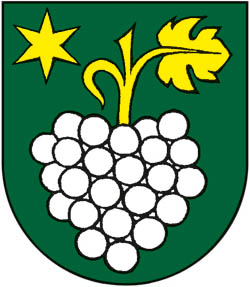 Program hospodárskeho a sociálneho rozvoja obce Zamarovce2014 – 2020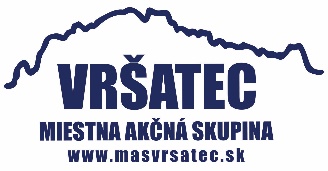 masvrsatec@masvrsatec.sk+421 (0) 32 64 01 072ÚvodOBSAHÚvod............................................................................................................................................2Hlavička dokumenty PHSR............................................................................................4Zámer spracovania PHSR...............................................................................................4Harmonogram spracovania PHSR..................................................................................5Osnova PHSR..................................................................................................................5Príklady participatívnych metód.....................................................................................7Zoznam analyzovaných koncepčných dokumentov.......................................................9Analytická časť.......................................................................................................................11Zoznam použitých kvantitatívnych a kvalitatívnych dát..............................................11Časť A I. Analýza vnútorného prostredia obce Zamarovce..........................................11Analýza silných a slabých stránok obce Zamarovce.........................................11I. História obce Zamarovce...............................................................................11II. Geografická poloha a prírodný potenciál obce.............................................12III. Obyvateľstvo...............................................................................................13IV. Analýza technickej infraštruktúry...............................................................14V. Analýza ekonomickej štruktúry a ekonomický rozvoj.................................15VI. Analýza infraštruktúry v oblasti kultúry a športu........................................16VII. Analýza sociálnej infraštruktúry................................................................17Časť A II. Analýza vonkajšieho prostredia obce Zamarovce.......................................18Analýza príležitostí a ohrození obce Zamarovce..............................................18STEEP analýza..................................................................................................19Kontrolný zoznam pre hodnotenie možných rizík............................................20Časť A III. Zhodnotenie súčasného stavu územia........................................................21SWOT analýza..................................................................................................21Strategická časť......................................................................................................................22Plánovací formulár – Vízia...........................................................................................22Rozvojová stratégia.......................................................................................................22Tabuľka strategických cieľov a opatrení.......................................................................25Záznam z verejného prerokovania 1.............................................................................26Programová časť.....................................................................................................................27Tabuľka opatrení, projektov a aktivít podľa oblastí......................................................27Formulár pre prípravu projektov...................................................................................28Základné údaje o projektovom zámere č. 1.2.1.................................................28Základné údaje o projektovom zámere č. 1.2.2.................................................29Základné údaje o projektovom zámere č. 1.2.3.................................................30Základné údaje o projektovom zámere č. 1.4.1.................................................31Základné údaje o projektovom zámere č. 2.2....................................................32Základné údaje o projektovom zámere č. 2.4....................................................32Základné údaje o projektovom zámere č. 2.9.2.................................................34Základné údaje o projektovom zámere č. 3.1....................................................35Realizačná časť........................................................................................................................36	Časť 4.1 Východiská a popis úloh jednotlivých partnerov pri realizácii......................36	Časť 4.2 Popis postupov organizačného a inštitucionálneho zabezpečenia.................36	Časť 4.3 Komunikačná stratégia...................................................................................37Časť 4.4 Systém monitorovania a hodnotenia...............................................................37Záznam z monitorovania...............................................................................................38Plán hodnotenia a monitorovania..................................................................................39Akčný plán....................................................................................................................39Záznam z verejného prerokovania 2.............................................................................40Finančná časť..........................................................................................................................45Hodnotiace tabuľky pre výber projektov......................................................................45Príklad modelu viaczdrojového financovania – intervenčná matica............................46Indikatívny rozpočet.....................................................................................................47Záver........................................................................................................................................48Schválenie PHSR..........................................................................................................48Formulár č. Ú 1 - Hlavička dokumentu PHSRFormulár č. Ú 2 - Zámer spracovania PHSRFormulár č. Ú 4 - Harmonogram spracovania PHSRFormulár č. Ú 5 - Osnova PHSR Osnova PHSRÚvodTáto časť zahŕňa:obsah dokumentu (podľa jednotlivých kapitol),stručný popis kontextu vzniku a chronológie prípravy PHSR,stručné zhrnutie východiskových koncepčných dokumentov týkajúcich sa vymedzeného územia.Časť 1: Analytická časť Táto časť obsahuje:kompletnú analýzu vnútorného prostredia na základe overeného súboru kvantitatívnych a kvalitatívnych dát (ďalej len „dátová základňa“) podľa jednotlivých oblastí vrátane finančnej a hospodárskej situácie,ex-post hodnotenie (realizácia existujúceho PHSR vrátane vyhodnotenia  rozpracovaných investičných a neinvestičných projektov k 31. 12. príslušného roku),analýzu silných a slabých stránok územia,identifikáciu hlavných vonkajších faktorov rozvoja územia (výber hlavných faktorov),analýzu vplyvu vonkajšieho prostredia na vývoj situácie v území (zoznam),ex-post hodnotenie (realizácia existujúceho PHSR vrátane vyhodnotenia  rozpracovaných investičných a neinvestičných projektov realizovaných na národnej, príp. regionálnej úrovni k 31. 12. príslušného roku),analýzu príležitostí a ohrození pre rast a rozvoj územia (posúdenie hlavných faktorov z hľadiska príležitostí a ohrození),analýzu väzieb územia,SWOT analýzu (súhrnná tabuľka, syntéza výsledkov), analýzu možných rizík a hrozieb, identifikáciu kritických oblastí rozvoja,identifikáciu východísk a možných riešení,odhad budúceho možného vývoja. Časť 2: Strategická časť  Táto časť obsahuje:víziu územia, formuláciu a návrh stratégie, výber a popis strategických cieľov v jednotlivých politikách - oblastiach rozvoja (hospodárska, sociálna, environmentálna).Časť 3: Programová časť Táto časť obsahuje:konkrétne opatrenia a  projekty vrátane ich priradenia k jednotlivým cieľom a prioritám,súbor ukazovateľov výsledkov a dosahov vrátane východiskových a cieľových hodnôt. Časť 4: Realizačná časť Táto časť obsahuje:popis úloh jednotlivých partnerov pri realizácii PHSR, popis postupov inštitucionálneho a organizačného zabezpečenia realizácie PHSR, spôsob komunikácie, kooperácie a koordinácie, stručný popis komunikačnej stratégie PHSR k jednotlivým cieľovým skupinám, systém monitorovania a hodnotenia,  akčný plán na daný rozpočtový rok s výhľadom na 2 roky (x+2) - vecný a časový harmonogram realizácie jednotlivých opatrení a projektov.Časť 5: Finančná  časťTáto časť obsahuje:indikatívny finančný plán na celú realizáciu PHSR, model viaczdrojového financovania jednotlivých opatrení, aktivít (projektov) za účasti sociálno-ekonomických partnerov v území v prepojení na programový rozpočet obce/VÚC,hodnotiacu tabuľku pre výber projektov. ZáverObsahuje informáciu o schválení  a  zverejnení PHSR.Prílohy Príloha č. 1 - Zoznam členov riadiaceho tímuPríloha č. 2 - Formulár č. Ú 9 - Ex-post hodnotenie predchádzajúceho PHSR vrátane hodnotenia čerpania finančných prostriedkov pri realizácii PHSR (realizované aktivity, projekty) Príloha č. 3 - Formulár A7b - Evidencia podnikateľských subjektov Príloha č. 4 - Formulár A8 - Evidencia nepodnikateľských subjektov (mimovládnych organizácií)Príloha č. 5 - Formulár č. R 3 - Vzor monitorovacej správyPríloha č. 6 - Formulár č. F 6 - Finančný rámec pre realizáciu PHSR pre potreby súhrnného prehľadu plánovaných projektov a aktivít Príloha č. 7 – Kompletná analýza územia (nepovinná príloha)Príloha č. 8 – Výsledky prieskumu verejnej mienky (nepovinná príloha)Zdroj: vlastné spracovanie Formulár č. Ú 7 - Príklady participatívnych metód  Formulár č. Ú 8 - Zoznam  analyzovaných  koncepčných  dokumentov   Formulár č. Ú 9 – Ex - post hodnotenie predchádzajúcich PHSR vrátane hodnotenia čerpania finančných prostriedkov pri realizácii PHSR (realizované aktivity, projekty) (Príloha č. 2) V rokoch 2007 – 2013 zrealizovala obec niekoľko investičných a neinvestičných projektov, na ktoré použila okrem vlastných zdrojov aj dotácie zo štátneho rozpočtu a z fondov Európskej únie. 	Medzi najdôležitejšie projekty zaraďujeme predovšetkým postupné budovanie dažďovej a splaškovej kanalizačnej siete na území obce. S výstavbou kanalizácie sa začalo v roku 2008, na ulici Pod Kopánky. Postupne bolo odkanalizovaných 90 % obce, pričom posledné stavebné úpravy prebehli v roku 2014. 	Ďalším dôležitým projektom z environmentálnej oblasti bolo doplnenie a rozšírenie vodovodu na uliciach Pod Kopánky a Pod kaštieľom. V roku 2011 bol vystavaný vodovod aj na ulici K diaľnici. 	V rokoch 2008 – 2013 bola postupne rekonštruovaná aj budova materskej školy, pričom bola vymenená strešná krytina a oplotenie areálu MŠ, postupne boli vymenené nevyhovujúce detské prvky na detskom ihrisku v areáli MŠ. Rovnako bola opravená fasáda budovy. Rekonštrukciou prešla aj budova kultúrneho domu, kde boli vymenené sklené výplne. Obec postupne rekonštruovala aj verejné osvetlenie na viacerých uliciach v obci. 	Obec rovnako investovala do zlepšenia možností separácie odpadu nákupom nových kontajnerov a vybavením zberného dvora. 	Na zlepšenie športového vyžitia v obci bolo v roku 2008 vybudované multifunkčné športové ihrisko a rovnako prebehla v roku 2009 rekonštrukcia a modernizácia objektu telovýchovnej jednoty. Časť A: Analytická  časť Analytická časť PHSR prináša komplexné zhodnotenie a analýzu východiskovej situácie - aktuálneho stavu, v akom sa obec nachádza. Analytická časť PHSR zároveň obsahuje i odhad budúceho možného vývoja a prípadné riziká vo väzbe na relevantné stratégie. Analýza informácií, databáz, kvantitatívnych a kvalitatívnych dát odhaľuje i vnútorný potenciál územia a limitujúce faktory rozvoja obce.Formulár č. A 1 - Zoznam použitých kvantitatívnych a kvalitatívnych dátČasť A I. Analýza vnútorného prostredia obce ZamarovceAnalýza silných a slabých stránok obce ZamarovceI. História obce ZamarovceNajvýznamnejšou osobnosťou spätou s obcou Zamarovce je slovenský spisovateľ faktu Vojtech Zamarovský, známy aj za hranicami Slovenska. Obec má potenciál využiť túto skutočnosť pri ďalšou vývoji cestovného ruchu.  V Zamarovciach sa nachádzajú pamiatky nehnuteľné, staviteľské, ktoré sú späté predovšetkým s rodom Zamarovských a významným spôsobom obohacujú obec a jej dejiny. Týka sa to kaštieľa – kúrie rodiny  Zamarovských (teraz už s novým vlastníkom) a hrobky rodiny Zamarovských.Kaštieľ – kúria rodiny ZamarovskýchKaštieľ bol postavený v klasicistickom štýle v prvej polovici 19. storočia na Ulici Alexandra Lišku. Objekt s erbom Zamarovských so stĺpovým portikom a tympanónom na osi vstupnej fasády je stálou dominantou obce. Teraz ho vlastní od roku 1973 nový súkromný majiteľ, ktorý ho odkúpil od zákonných dedičov. Kaštieľ zachvátil v roku 1998 požiar a následne bol kompletne zrekonštruovaný. Kaštieľ nie je prístupný verejnosti a slúži ako súkromné bývanie súčasnému vlastníkovi. Hrobka – krypta rodiny ZamarovskýchNachádza sa na cintoríne v Zamarovciach, kde je istou dominantou. hrobku či kryptu rodiny vystavili na spôsob kaplnky na konci 19. a začiatku 20. storočia. Pochovaní sú v nej Štefan Zamaróci – Zamarovský st., je manželka Mária, rodená Medňanská, synovia Jozef, Gejza, dcéry Gizela, Sidónia a Alojzia.  Hrobka na cintoríne je verejne prístupná návštevníkom.II. Geografická poloha a prírodný potenciál obceSilnou stránkou obce Zamarovce je výhodná geografická poloha vzhľadom ku blízkosti ku krajskému mestu Trenčín. Počet obyvateľov sa každým rokom neustále zvyšuje, v obci sa rodí viac detí (v roku 2014 to bolo 15 detí). Je vyhľadávanou lokalitou, ktorá spája možnosť vidieckeho bývania a jednoduchého prístupu k mestu. V minulosti tvorila obec miestnu časť mesta Trenčín, osamostatnila sa až v roku 1972. Katastre obce a mesta priamo susedia. Nakoľko katastrom obce Zamarovce prechádza úsek diaľnice D1 Bratislava – Žilina, dopravná dostupnosť aj nadviazanie obce na túto diaľnicu je jej veľkou výhodou. Zamarovce sú prímestskou obcou už od 1. ČSR, rozkladajúcou sa približne na 400 ha územia. Obec sa rozkladá zväčša na pravom brehu rieky Váh, ľavá strana, zvaná Ostrov, reprezentuje vyhľadávaný oddychový a rekreačno – športový areál s viacerými možnosťami jeho využitia. Stred obce je vo výške 215 m. n. m. Katastrálne územie Zamaroviec susedí s miestnou časťou Trenčína – Orechovým – a rovnako s obcami Hrabovka, Skalka nad Váhom a bývalou samostatnou obcou Opatová nad Váhom (v súčasnosti zlúčená s Trenčínom). Lukratívna poloha obce v tesnej blízkosti krajského mesta aj diaľnice D1, ktorej časť prechádza priamo katastrom obce, jej pridáva na hodnote a obec je obľúbeným miestom pre život najmä pre ľudí pracujúcich v blízkom Trenčíne. Obec môže ťažiť z prírodných krás, ktoré sa nachádzajú v jej katastri. Obcou preteká rieka Váh, ktorá poskytuje možnosti rekreačného aj športového vyžitia. Rovnako okolitá príroda poskytuje možnosť turistiky a cykloturistiky. Silnou stránkou je aj priame nadviazanie obce na kataster obce Skalka nad Váhom, ktoré je známym pútnickým miestom. Významnou a cennou lokalitou sú Zamarovské jamy – chránená oblasť so suchomilnými rastlinami a živočíšnymi spoločenstvami na pravom brehu Váhu. Na území obce sa nachádza aj menšia vodná nádrž pri pravobrežnej hrádzi „Žabák“. V prieskume verejnej mienky sa 58 % obyvateľov vyjadrilo, že by mali záujem okolie tejto vodnej nádrže skultivovať a premeniť ho na oddychovo – rekreačnú zónu. III. ObyvateľstvoDemografický vývoj  Z hľadiska počtu obyvateľov patria Zamarovce do kategórie stredne veľkých obcí. Celkový počet obyvateľov v obci má medziročne stúpajúcu tendenciu. V zastúpení pohlaví prevláda ženská zložka nad mužskou. Tabuľka 1: Demografický vývoj v obci v rokoch 2008 - 2013Zdroj: ŠÚ SR – KS TrenčínPočas rokov 2008 – 2013 má demografické saldo striedavo stúpajúcu a klesajúcu tendenciu.  Od roku 2009 sa celkový počet obyvateľov každým rokom zvyšuje, pričom najvyšší počet bol zaznamenaný v roku 2013. V roku 2011 bol zaznamenaný aj najvyšší počet novonarodených detí. Počet novonarodených občanov prevyšuje počet zomrelých v rokoch 2008, 2011 a 2013. Celkový prírastok obyvateľov v obci, okrem roku 2009, vykazuje kladné hodnoty. Slabou stránkou obce je vysoký počet obyvateľov, ktorí síce reálne bývajú v obci, ale trvalý pobyt majú nahlásený v meste Trenčín. Tým obec prichádza o podielové dane, ktoré takto pripadajú krajskému mestu. Riešením tejto situácie by mohlo byť napríklad odpustenie poplatkov obci (smeti, pes, a i.) na prvý rok pobytu pre občanov, ktorí zmenia svoj trvalý pobyt z krajského mesta.   IV. Analýza technickej infraštruktúryObec má kompletne vybudovanú elektrifikáciu a plynofikáciu, v roku 2014 bola v obci vybudovaná kanalizačná sieť, čo predstavuje je veľkú výhodu oproti susedným obciam. Vybudovaná kanalizačná sieť  môže byť aj jednou z príležitostí zvyšovania počtu obyvateľov s trvalým pobytom v obci. Elektrická energia - Kompletná elektrifikácia obce Zamarovce prebehla v roku 1937. Rozvody elektrickej energie sú zrealizované po celej obci, sú prevažne nadzemného charakteru. Verejné osvetlenie v obci je zrealizované na stožiaroch elektrických rozvodov a postupne sa podľa potreby rekonštruuje.Plynofikácia - V období osemdesiatych rokov 20. storočia bola začatá plynofikácia obce. Najprv uviedli do prevádzky kratší úsek na Dolnom konci a celá obec bola napojená na plyn v roku 1993.  Kanalizačná sieť - Splašková kanalizácia bola v obci vybudovaná v priebehu roka 2014 a v súčasnej dobe sa uskutočňujú dokončovacie práce na cestných komunikáciách, zničených výstavbou kanalizácie. Okrem troch ulíc, bude obec kompletne odkanalizovaná. V budúcnosti sa plánuje aj dodatočné dokanalizovanie chýbajúcich ulíc v obci. Odpadové hospodárstvoNapriek tomu, že obec zabezpečuje separovanie jednotlivých druhov odpadov (plasty, papier, textil a sklo), pravidelne sa potýka s problémom čiernych skládok v jej okolí, ktoré musí odstraňovať na vlastné náklady. Vzhľadom na ich neustále tvorenie, je toto pre obec ekonomickou príťažou. Komodity sú separované do trvalo umiestnených a farebne odlíšených kontajnerov. Elektronický odpad sa zváža 1x ročne do pristavených mobilných kontajnerov. Zber železného odpadu sa uskutočňuje 2x ročne.  Vývoz komunálneho odpadu je realizovaný 2x mesačne. Obyvatelia obce sa v prieskume verejnej mienky vyjadrili, že v obci by bol potrebnejší častejší vývoz odpadu a rovnako požadujú rozšíriť otváracie hodiny zberného dvora. Vybudovanie nového zberného dvora si za cieľ dalo aj obecné zastupiteľstvo na pracovnom stretnutí. Obyvatelia sa rovnako vyjadrili, že by bolo potrebné zabezpečiť zo strany obce viac kontajnerov na separáciu plastov, papiera a skla. Prieskum verejnej mienky ukázal aj nespokojnosť so separáciou biologicky rozložiteľného odpadu, pričom tento problém je možné riešiť v neďalekom meste Nemšová. Dopravné sietePrítomnosť úseku diaľnice D1 Bratislava – Žilina v katastri obce má za následok zvýšenú hlučnosť a prašnosť v obci, čo jej občania vnímajú ako veľkú nevýhodu. Za vybudovanie protihlukovej steny v tejto časti obce sa vyjadrilo 30 % opýtaných v prieskume verejnej mienky. V. Analýza ekonomickej štruktúry a ekonomický rozvoj1. Ekonomická štruktúra obcePodľa stavu zápisov v Obchodnom registri SR a registrácie na Živnostenskom úrade SR k 30. 4. 2014 na území obce podniká: 27 spoločností s ručením obmedzeným,20 fyzických osôb – živnostníkov,1 verejná obchodná spoločnosť,1 družstvo.Občianske vybavenie obce je veľmi dobré. Z nových prevádzok je v obci nový obchod Jednota, nachádza sa tu kaderníctvo, bistro, knižnica, ubytovacie zariadenie. Stravovanie pre dôchodcov umožňuje kuchyňa miestnej škôlky. Obec by mala v budúcnosti záujem o nové pohostinstvo, reštauráciu a vytvorenie trhového miesta. V obci sa nachádzajú aj tradiční výrobcovia, ktorí by v prípade, že by podmienky na tzv. predaj z dvora umožňovali predaj vlastných domácich výrobkov, takéto niečo uvítali. Prieskum verejnej mienky ukázal, že občania majú najvyšší záujem o otvorenie prevádzky lekárne (34 %) a ďalšej prevádzky potravín (33 %). O predaj z dvora prejavilo záujem 26 % opýtaných. 2. Ekonomická aktivita obyvateľstvaObyvateľstvo ekonomicky aktívne podľa pohlavia, dochádzky do zamestnania a odvetvia ekonomickej činnosti znázorňuje nasledujúca tabuľka. Údaje  pochádzajú z posledného sčítania obyvateľstva, domov a bytov z roku 2011.Tabuľka 2: Ekonomicky aktívne obyvateľstvo obce ZamarovceZdroj: ŠÚ SR  - KS TrenčínZ najmenej zastúpených ekonomických odvetví, v ktorých pracuje ekonomicky aktívne obyvateľstvo obce Zamarovce je to predovšetkým výroba a spracovanie kovov, ubytovacie služby, výroba filmov, príprava a zverejňovanie zvukových nahrávok, finančné služby a činnosti knižníc, archívov a múzeí. Výhodou obce Zamarovce je niekoľkoročná nízka nezamestnanosť jej obyvateľov, ktorá za posledných 6 rokov nepresiahla hodnotu 6 %. Počet evidovaných nezamestnaných v obci mal v rokoch 2009 – 2013 stúpajúcu tendenciu. Najvyšší počet nezamestnaných zaznamenala obec v roku 2012, najmenej ľudí bez práce bolo v obci v roku 2009.  Tabuľka 3: Počet evidovaných nezamestnaných v obci ZamarovceZdroj: ÚPSVaR TrenčínVI. Analýza infraštruktúry v oblasti kultúry a športu1. Športové aktivityObec je známa svojim kladným vzťahom ku športovej tradícii, predovšetkým futbalu. Obec disponuje vlastným futbalovým areálom, kde sa nachádza futbalové, tréningové a multifunkčné ihrisko. Športový život v obci predstavuje predovšetkým futbalový klub TJ Slovan Zamarovce. Od roku 2008 funguje v obci aj Klub voľného času, kde sa mládež obce stretáva hlavne pri hre ping – pong. Každý víkend sa stretávajú v sále kultúrneho domu, kde sú k dispozícii dva stoly.  2. Kultúrny život v obciObec sa neustále stretáva s vysokým nezáujmom občanov o veci verejné. Občania sa nezúčastňujú obecných zastupiteľstiev ani nijak neparticipujú na verejnom živote obce. Nezáujem občanov je citeľný aj v kultúrnom živote obce. Organizátori kultúrnych a spoločenských podujatí v obci sa sťažujú za nízku návštevnosť obyvateľov. Toto pravdepodobne súvisí aj s polohou obce, kedy občania radšej vyhľadávajú kultúrne vyžitie v neďalekom krajskom meste. Na druhej strane nedostatočne využíva svoj historický potenciál a tradície, v obci chýbajú kultúrne zariadenia (múzeum, pamätná izba a i.). V prieskume verejnej mienky občanov obce Zamarovce sa objavil návrh vybudovania historicko – kultúrneho múzea obce.  V rámci zvýšenia propagácie obce a zlepšenie komunikácie a informovanosti obyvateľov má obec v pláne aktualizáciu obecnej internetovej stránky, ktorá bude poskytovať najaktuálnejšie informácie o dianí v obci. O webovú stránku sa bude starať poverený pracovník obecného úradu. VII. Analýza sociálnej infraštruktúryJednou z najväčších nevýhod je absencia primárneho vzdelávania priamo v obci. Školopovinné deti navštevujú základné školy v meste Trenčín, prípadne v obci Skalka nad Váhom. Slabou stránkou obce Zamarovce je aj absencia zdravotníckeho zariadenia v obci. Obyvatelia musia využívať služby lekárov v meste Trenčín. v obci sa rovnako nenachádza zariadenie sociálnej starostlivosti pre starších občanov. Školstvo - Materskú školu v Zamarovciach zriadili v roku 1955 a zapísali do nej 15 detí. Stravovali sa v nej deti MŠ i žiaci tunajšej národnej školy. Základná škola sa v obci v súčasnosti nenachádza. Zrušili ju v sedemdesiatych rokoch, učiteľov preložili na iné miesta a žiaci začali dochádzať do školy v Trenčíne. V súčasnosti sa obec stretáva s nárastom počtu obyvateľov. Obec vypracovala a predložila projekt na rozšírenie kapacity materskej škôlky. Vzhľadom na narastajúci počet obyvateľov by bolo do budúcnosti vhodné pouvažovať nad otvorením aj základnej školy v obci. Zdravotníctvo - V obci sa nenachádza zdravotné stredisko ani stredisko sociálnych služieb. Zdravotnú starostlivosť občanom poskytuje Nemocnica s poliklinikou Trenčín. V obci chýba aj lekáreň, čo ako nevýhodu považuje najviac, až 34 % opýtaných v prieskume verejnej mienky.Časť A II. Analýza vonkajšieho prostredia obce ZamarovceAnalýza príležitostí a ohrození obce Zamarovce	Obec Zamarovce má potenciál pre vyššie využívanie prostriedkov cestovného ruchu vzhľadom na svoju výhodnú geografickú polohu. Vďaka atraktivitám, ktoré sa v jej katastri nachádzajú má príležitosť nalákať nových návštevníkov. 	Obec má príležitosť presunu pozemkov Slovenského pozemkového fondu do obecného majetku, a následne tieto pozemky ďalej využiť napríklad na individuálnu bytovú výstavbu, prípadne vybudovanie priemyselného parku. 	V rokoch 2014 – 2020 sa obec zameria na zvýšenie čerpania fondov Európskej únie, vďaka ktorým má možnosť zlepšiť kvalitu života svojich obyvateľov. Čerpanie eurofondov môže byť využité napríklad na vybudovanie zberného dvora a zlepšenie separácie odpadu v obci, dobudovanie chýbajúcej kanalizácie, budovanie cyklotrás, či budovanie a opravy chodníkov v obci. 	Obec momentálne plnú funkciu skôr tranzitného miesta pre prechode občanov do krajského mesta. Má však potenciál zatraktívniť služby a podujatia tak, aby zvýšila počet návštevníkov a udržala ich v obci. 	Obec plánuje zapracovať na zvýšení kultúrneho povedomia svojich občanov a vymyslieť spôsob, ako prilákať na kultúrne podujatia organizované v obci viac návštevníkov. 41 % opýtaných si myslí, že v obci chýbajú kultúrne podujatia ako sú napríklad príležitostné divadelné predstavenia alebo kino. Rozvoj kultúry sa dokonca z pohľadu občanov objavil aj v najväčších problémoch, ktoré by mali byť neodkladne riešené. V oblasti kultúry a športu vidí šance na ďalší rozvoj obce v budúcnosti až 60 % respondentov. 	Nakoľko v obci žije stále veľa obyvateľov, ktorí majú trvalý pobyt nahlásený v meste Trenčín, je tu potenciál na zvýšenie počtu obyvateľov s trvalým pobytom v obci. Obec v budúcnosti napríklad plánuje pouvažovať nad výhodami, ktoré by týchto obyvateľov motivovali na zmenu trvalého pobytu. Riešením tejto situácie by mohlo byť napríklad odpustenie poplatkov obci (smeti, pes, a i.) na prvý rok pobytu pre občanov, ktorí zmenia svoj trvalý pobyt z krajského mesta.  	Jedným z najväčších hrozieb obce Zamarovce je prírodný živel – rieka Váh ktorá preteká katastrom obce. Zvýšením hladiny toku ako dôsledku prudkých a intenzívnych prívalových dažďov môže dôjsť k vyliatiu koryta a ohrozeniu obyvateľov a majetku. 	Ohrozením obce je aj zvýšená priemyselná činnosť v obci, ktorá môže mať za následok zhoršovanie životného prostredia, znečistenie vzduchu, pôd a vôd, zvýšenie cestnej premávky nákladnými vozidlami a i.	Za ohrozenie považujeme bezpečnosť cestnej premávky II. triedy, ktorá prechádza celým územím obce. Obec tvorí spojnicu na trase Trenčín – Skalka nad Váhom. Preto sa v budúcnosti uvažuje nad vybudovaním cestného obchvatu, ktorý by toto riziko znížil. 		V oblasti ochrany životného prostredia je za hrozbu považovaná degradácia pôdneho fondu obce pestovaním energetických plodín.	Najväčším ohrozením ďalšieho rozvoja a rastu obce Zamarovce ostáva nedostatok finančných prostriedkov potrebných na zdravé fungovanie miestnej samosprávy. Formulár č. A 6 - STEEP analýzaNa území obce sa nachádzajú podnikateľské subjekty aj mimovládne organizácie, ktoré nepriamo ovplyvňujú život v obci. Najvýznamnejšie z nich sú uvedené v prílohách PHSR, kde sú podrobné informácie o týchto subjektoch. Formulár A7b - Evidencia podnikateľských subjektov (Príloha č. 3)Formulár A8 - Evidencia nepodnikateľských subjektov (mimovládnych organizácií) (Príloha č. 4)Formulár č. A 14 - Kontrolný zoznam pre hodnotenie možných rizíkČasť A III. Zhodnotenie súčasného stavu územiaFormulár č. A 5 - SWOT analýza Časť B: Strategická  časť Strategická časť PHSR nadväzuje na analytickú časť. Záver analytickej časti obsahuje analýzu a hodnotenie možných rizík. Strategická časť obsahuje stratégiu rozvoja obce pri zohľadnení jej vnútorných špecifík a určí hlavné ciele a priority rozvoja obce pri rešpektovaní princípov regionálnej politiky v záujme dosiahnutia vyváženého udržateľného rozvoja územia. Strategická časť obsahuje:víziu územiaformuláciu a návrh stratégievýber a popis strategických cieľov v jednotlivých politikách – oblastiach rozvoja (hospodárska, sociálna, environmentálna).Stanovenie vízie predstavuje očakávaný stav, ktorý má obec Zamarovce dosiahnuť z dlhodobého hľadiska. Vymedzuje rámec pre definovanie strategických cieľov a priorít na obdobie nasledujúcich 6 rokov a postupov na ich dosiahnutie.Obec Zamarovce má stanovenú nasledovnú víziu, ktorá zodpovedá dosiahnutým výsledkom počas rokov 2007-2013 a aj očakávaniam do roku 2020:Formulár č. S 1 - Plánovací formulár – Vízia„Obec Zamarovce bude prosperujúca obec s atraktívnym vidieckym prostredím pre obyvateľov a návštevníkov, ktorá bude využívať dostupné možnosti pre rozvoj cestovného ruchu a rekreácie, a to najmä v záujme zvyšovania životnej úrovne svojich obyvateľov.“Rozvojová stratégiaNa základe komplexnej analýzy územia obce Zamarovce a určenia slabých a silných stránok, príležitostí a ohrození v oblasti hospodárskej, sociálnej a environmentálnej, môžeme určiť rozvojovú stratégiu obce a jej prioritné ciele. Strategickým cieľom obce je „Zvýšenie kvality života obyvateľov obce Zamarovce  a využitie potenciálu na zvýšenie cestovného ruchu.“ Znamená to využiť potenciál obce a dostupné možnosti získania finančných prostriedkov na realizáciu rozvojových činností, ale tiež sústavnú prácu s jednotlivcami, združeniami a organizáciami. Kvalitu života obyvateľov podmieňuje okrem iného občianska vybavenosť a fungujúca technická a dopravná infraštruktúra, ktorá môže byť predpokladom na rozvoj obce v ďalších oblastiach, ako je cestovný ruch a turizmus. Je dôležité ponúknuť turistom a návštevníkom obce Zamarovce možnosť na rekreáciu a trávenie voľného času na území obce. Rozvoj v tejto oblasti je podmienený vybudovaním turistickej infraštruktúry a vytvorením kvalitných a dostupných služieb cestovného ruchu, poskytovaním informácií a vytváraním ďalších aktivít, ktoré budú viesť k rozvoju vidieckej turistiky a agroturistiky v spolupráci zo všetkými zainteresovanými subjektmi.   Na základe uvedených skutočností boli navrhnuté jednotlivé aktivity v rámci hospodárskej, sociálnej a environmentálnej oblasti, ktoré pri ich postupnej realizácii budú viesť k napĺňaniu strategického cieľa obce Zamarovce. V tejto oblasti sa obec zameria predovšetkým na dobudovanie cestnej infraštruktúry. Cieľom je vybudovanie a rekonštrukcia miestnych komunikácií a chodníkov. Nakoľko v obci bola v roku 2014 vybudovaná kanalizácia, pôjde iba o dobudovanie chýbajúcich cestných komunikácií, ktoré sú momentálne iba spevnené štrkové cesty. Konkrétne ide o ulice Pod Kopánky, K diaľnici a Športová, ktoré neboli zahrnuté v projektovej dokumentácii pri budovaní kanalizácie. Tieto cestné komunikácie sú úzko spojené s kanalizáciou, ktorá na týchto posledných troch uliciach chýba. Chodníky v obci sú v uspokojivom stave, je však potrebné dobudovanie a oprava chodníkov popri hlavnej ceste. Tieto rekonštruované a dobudované chodníky budú slúžiť pre zvýšenie bezpečnosti občanov. V rámci rozvoja sociálnej oblasti je najväčšou prioritou obce rozšírenie kapacity materskej školy. Nakoľko obec zaznamenala výrazné zvýšenie počtu narodených detí, je potrebné upraviť kapacitu MŠ tak, aby pokrývala všetky požiadavky. Obec momentálne podala žiadosť na ministerstvo školstva, ak jej nebude schválená, bude naďalej pokračovať v úsilí cez iné formy dotácie. 	V rámci rekonštrukcie kúrie Frímlovec sa upraví celý areál, nakoľko obec získala dotáciu z MAS Vršatec na rekonštrukciu obecného parku, ktorý sa nachádza v blízkosti kúrie. Následne sa v obci uvažuje aj nad rekonštrukciou samotnej budovy kúrie, kde sa plánuje oprava fasády, výmena sklených výplní a rekonštrukcia strechy kúrie.  Tento priestor bude v budúcnosti využívaný na kultúrne a spoločenské podujatia, prípadne tu môže byť zriadená pamätná izba či múzeum.  Ďalšou významnou plánovanou investíciou je rekonštrukcia a prevádzkovanie športového areálu na Ostrove. V areáli sa nachádzajú tenisové kurty, v hoteli je možnosť ubytovania, stravovania a wellnessu. Prepojením obce s Ostrovom plánovanou lávkou pre peších a cyklistov, a vybudovaním cyklomagistrály, by sa zvýšil turistický potenciál obce. Tento projektový zámer je závislý od RIUS TSK. 	Úpravou prírodného jazera, vyčistením odpadkov a osadením nových lavičiek, vznikne v obci nový priestor, ktorý budú jej obyvatelia môcť využívať na oddych a relaxáciu. V rámci úpravy tohto verejného priestranstva obec bude organizovať súťaž v zbere odpadov, vzdelávacie prednášky a tým zlepšiť povedomie obyvateľov o životnom prostredí. 	Na existujúcich detských ihriskách sa zabezpečí odstránenie nevhodných prvkov a doplnia sa nové, ktoré budú zodpovedať primeraným bezpečnostným podmienkam. V obci sa budú zachovávať tradície prostredníctvom organizovania obľúbených tradičných podujatí a kultúrna sféra sa doplní aj o nové aktivity, ako divadelné predstavenia, hudobné koncerty  a letné kino. Prioritou v tejto oblasti je dobudovanie chýbajúcej kanalizácie, konkrétne	 chýba na uliciach Pod Kopánky, K diaľnici a Športová. Tieto ulice neboli zahrnuté do pôvodného plánu výstavby kanalizácie obce, preto je prioritou túto chýbajúcu kanalizáciu dobudovať za účelom 100% odkanalizovania obce. Zriadením zberného dvora na okraji obce a zrušením čiernych skládok sa zvýši efektivita nakladania s odpadmi. Tá sa môže dosiahnuť aj zvýšením environmentálneho povedomia občanov prostredníctvom informačných letákov a ďalších aktivít zameraných na ochranu životného prostredia. 	Ochrana životného prostredia spočíva tiež v kultivácii zelených a vodných plôch. Dobrovoľníckymi prácami občanov sa zabezpečí čistenie jazera a prostredia obce. Rekultiváciou jazera a jeho okolia sa vytvorí priestor pre rekreáciu a oddych. Formulár č. S 2 - Tabuľka strategických cieľov a opatrení   Zdroj: vlastné spracovanie Formulár č. S 3 - Záznam z verejného prerokovania 1Časť C: Programová  časť Programová časť PHSR nadväzuje na strategickú časť a obsahuje opatrenia a projekty vrátane ich priradenia k jednotlivým cieľom a prioritám. Zmyslom programovej časti je jej príspevok k splneniu stanoveného strategického cieľa.Formulár č. P 1 - Tabuľka opatrení, projektov a aktivít podľa oblastí Formulár č. P 3 - Formulár pre prípravu projektov Časť D: Realizačná  časť Realizačná časť je zameraná na popis postupov inštitucionálneho a organizačného zabezpečenia realizácie programu rozvoja obce, systém monitorovania a hodnotenia plnenia programu rozvoja obce s ustanovením merateľných ukazovateľov, vecný a časový harmonogram realizácie programu rozvoja obce s formou akčných plánov. Realizačná časť obsahuje: východiská, popis úloh jednotlivých partnerov pri realizácii PHSR,popis postupov inštitucionálneho a organizačného zabezpečenia, stručný popis komunikačnej stratégie PHSR k jednotlivým cieľovým skupinám, popis systému monitorovania a hodnotenia plnenia PHSR, akčný plán s výhľadom na roky 2015 – 2017.Časť 4.1 Východiská a popis úloh jednotlivých partnerov pri realizáciiObecný úrad Zamarovce má v oblasti prípravy a realizácie programu rozvoja dostatočné skúsenosti na programovej aj projektovej úrovni. Pri realizácii PHSR vystupujú ako partneri obyvatelia obce, ktorí boli prizvaní a zúčastnili sa verejných stretnutí, kde definovali svoje požiadavky. Následne aktívne pristupovali k prerokovaniu finálneho návrhu PHSR obce. V rámci prípravy dokumentu bol vypracovaný dotazník, ktorý bol distribuovaný do domácností. Rovnako tak poslanci a zamestnanci OcÚ boli prizvaní ku konzultácii jednotlivých častí strategického dokumentu.Časť 4.2 Popis postupov organizačného a inštitucionálneho zabezpečeniaRealizácia PHSR obce je činnosťou samosprávy obce, a tá ju vykonáva prostredníctvom svojich orgánov. Samospráva jedenkrát ročne získa a spracuje pripomienky poslancov, OcÚ, partnerov a verejnosti, do leta v čase začiatku prípravy rozpočtu na ďalší rok. Táto činnosť naplánovaná do termínu december príslušného roku, kedy bude predložené hodnotenie PHSR za predchádzajúci rok, aj jeho prípadná aktualizácia. Vo vzťahu k realizácii PHSR obecné zastupiteľstvo berie na vedomie návrh strategickej časti dokumentu, schvaľuje celý dokument PHSR a každoročne schvaľuje vyhodnotenie jeho plnenia. Obecné zastupiteľstvo taktiež schvaľuje spolufinancovanie projektov. Obecné zastupiteľstvo schvaľuje každoročne hodnotiace a monitorovacie správy, rozhoduje o prípadných zmenách a aktualizácii programu. Najvyšším výkonným orgánom obce a jeho predstaviteľom je starosta. Rozhoduje vo všetkých veciach správy obce, ktoré nespadajú do právomocí a kompetencií obecného zastupiteľstva. Starosta sa spolupodieľal na príprave dokumentu, riadil proces realizácie, podpisuje schválenie celého dokumentu, vykonáva uznesenia a zastupuje obec vo vzťahu k Programu hospodárskeho a sociálneho rozvoja obce Zamarovce 2014-2020 k štátnym orgánom, k právnickým a fyzickým osobám. Inštitucionálnu a administratívnu stránku zabezpečuje obecný úrad. Časť 4.3  Komunikačná stratégiaRôzne formy komunikácie budú súčasťou každého z pripravovaných a realizovaných projektov PHSR v rámci povinnej i nepovinnej činnosti informovania a publicity (pri projektoch financovaných z EŠIF a dotačných titulov), alebo v rámci komunikácie zainteresovaných cieľových skupín pri príprave a realizácii jednotlivých projektov. Komunikácia prebieha priamou účasťou na zasadnutiach obecného zastupiteľstva. Dôležitým nástrojom komunikácie je pre obec webová stránka, informačné tabule a rozhlas. Komunikácia s obyvateľmi prebieha neustále až do ukončenia platnosti PHSR. Ďalším nástrojom komunikácie sú i rokovania v rámci obecného zastupiteľstva, kde materiál na rokovanie pripravuje starosta obce v súčinnosti so zamestnancami obce. Rovnako tak hlavný kontrolór, vychádzajúc z definície jeho funkcie, môže dať stanovisko k prerokovanému materiálu.Časť 4.4  Systém monitorovania a hodnoteniaCieľom monitoringu akčného plánu a projektových zámerov obce Zamarovce je zostaviť komplexnú informáciu o tom, ako sa plnia opatrenia navrhnuté v PHSR počas celého obdobia platnosti dokumentu. Tieto údaje sú k dispozícii pre samosprávu a širokú verejnosť.Samospráva jedenkrát ročne získa a spracuje pripomienky partnerov, OcÚ, poslancov a verejnosti, do leta v čase začiatku prípravy rozpočtu na ďalší rok. Táto činnosť je naplánovaná do termínu príslušného roku, kedy bude predložené hodnotenie PHSR za predchádzajúci rok, jeho prípadná aktualizácia, hodnotenie ukazovateľov vrátane korekcií v rámci pravidelného každoročného hodnotenia. V prípade nutnosti korekcií mimo stanovené termíny vykoná korekciu starosta obce. Celkový plán hodnotenia je spracovaný vo Formulári R 5.Akčný plán je zoradený podľa opatrení a aktivít. Realizáciu navrhnutých aktivít a ich monitoring zabezpečuje štatutárny zástupca obce Zamarovce, alebo poverený pracovník obecného úradu.  V niektorých prípadoch je ako realizátor danej aktivity uvedený iný subjekt (investor, prevádzkovateľ, partnerská inštitúcia a pod.). V akčnom pláne sú vymenované aktivity bežného, kapitálového a podporného charakteru podľa oblastí. Ide o aktivity, ktoré je potrebné realizovať v ďalšom období. Akčný plán a projektové zámery sú spracované na základe údajov v schválenom rozpočte obce. Aktuálna verzia akčného plánu a projektových zámerov je na webovej stránke obce www.obeczamarovce.skSpráva o plnení akčného plánu a projektových zámerov bude spracovaná vždy k 1.12. príslušného roka v zmysle Programu hospodárskeho a sociálneho rozvoja obce Zamarovce na obdobie 2014 - 2020.Formulár č. R 3 - Záznam z monitorovania  Formulár č. R 5 - Plán hodnotenia a monitorovania Zdroj: vlastné spracovanieFormulár č. R 6 - Akčný plán Formulár č. R 7 - Záznam z verejného prerokovania 2Časť E: Finančná  časť Finančná časť obsahuje finančné zabezpečenie jednotlivých opatrení a aktivít, inštitucionálnu a organizačnú stránku realizácie programu rozvoja obce. Táto časť obsahuje: indikatívny finančný plán na celú realizáciu PHSR, model viaczdrojového financovania jednotlivých opatrení, aktivít (projektov) za účasti sociálno-ekonomických partnerov v území v prepojení na programový rozpočet obce, hodnotiacu tabuľku pre výber projektov.Formulár  č. F 2 - Hodnotiace tabuľky pre výber projektov (upravený pre potreby obce) Zdroj: vlastné spracovanieFormulár  č. F 3 - Príklad modelu viaczdrojového financovania – intervenčná matica    Zdroj: vlastné spracovanie Formulár  č. F 5 – Indikatívny rozpočet - sumarizácia    Zdroj: vlastné spracovanie Formulár č. F 6 - Finančný rámec pre realizáciu PHSR pre potreby súhrnného prehľadu plánovaných projektov a aktivít (Príloha č. 6)ZáverFormulár č. Z 1 - Schválenie PHSR Názov: Program hospodárskeho a sociálneho rozvoja obce Zamarovce na roky 2014 - 2020Územné vymedzenie : Obec ZamarovceÚzemný plán obce schválený: áno Dátum schválenia PHSR: 30. 06. 2015. Dátum platnosti: 30. 06. 2015 do 31. 12. 2020 Verzia1.0 aktualizovaná k dátumu:Publikovaný verejne: 01.07.2015 Zámer spracovania PHSRZámer spracovania PHSRNázov dokumentu Program hospodárskeho a sociálneho rozvoja obce Zamarovce na roky 2014 - 2020Forma spracovania Program hospodárskeho a sociálneho rozvoja obce  Zamarovce  na roky 2014-2020 (ďalej len „PHSR 2014-2020“) bol spracovaný v súlade s Metodikou na vypracovanie programu hospodárskeho a sociálneho rozvoja obce/obcí/VÚC, ktorá bola vydaná Ministerstvom dopravy, výstavby a regionálneho rozvoja SR dňa 18/8/2014 a to v nadväznosti na novelu Zákona o podpore regionálneho rozvoja schválenej vládou SR 18. júna 2014. - externí odborníci – spracovanie na kľúč, dodávateľ MAS Vršatec- s poslancami, starostom a pracovníkmi samosprávyRiadenie procesu spracovania Spôsob riadenia procesu spracovania:1. vytvorenie riadiaceho tímu. Riadiaci tím pozostával z:Dodávateľ: MAS Vršatec: Mgr. Petra Šupáková, Mgr. Darina Moravčíková, Ing. Zuzana MartonováStarosta obce: Stanislav ČerveňanPoslanci obecného zastupiteľstva: Ing.Varhaník Viliam, Minárik ĽubošKontrolór obce: Mgr. Oto OndrkálZástupca z podnikateľského sektora: Milan Gabrhel – Senior Klub Gabrhel s.r.o. Zástupca z mimovládneho sektora: Emília Plšková – MOJDS Zamarovce (predseda)2. vytvorenie sociálno-ekonomického partnerstva3. vytvorenie pracovných skupín4. zapojenie verejnosti a komunikácia s verejnosťou:Vypĺňanie dotazníkov občanmi obce Zamarovce.Stretnutie s poslancami dňa: 20.5.2014Obdobie spracovania od mája 2014 – do júna 2014Financovanie spracovania Financovanie spracovania si obec hradí z vlastných zdrojov.Rok 2014/2015Rok 2014/2015Rok 2014/2015Rok 2014/2015Rok 2014/2015Rok 2014/2015Rok 2014/2015Rok 2014/2015Rok 2014/2015Rok 2014/2015Rok 2014/2015Rok 2014/2015Rok 2014/2015Rok 2014/2015Rok 2014/2015TermínVVIVIIVIIIIXXXIXIIIIIIIIIVVVIÚvodAnalytická časťStrategická časťProgramová časťRealizačná časťFinančná časťZáverMetódaInformovanie verejnostiZískavanie názorov verejnostiZohľadnenie názorov verejnostiTlačené materiály Verejné informačné tabule Letáky rozdávané na verejných podujatiach Letáky rozposielané verejnosti priamo Prístupne, jednoducho napísaný bulletinInformačné formuláre, tabuľky údajov, infografika Brožúra s dotazníkovou kartičkou na zadnej strane, ktorú je možné odoslať Technické správy /napríklad EIA/Listy (priama pošta)PlagátyPútač Výstavky a expozície na verejných miestach Internetové stránky – vrátane verejných pripomienok tzv. chatroomsVyužitie existujúcich médií Účasť  na miestnych aktivitách a podujatiach Zverejňovanie  informácií v miestnej tlači Novinové články a príspevky členov pracovných skupín, vyjadrenia expertov Tlačové konferencie Stretnutia Vystúpenia v obecnom rozhlase/televízií ReklamaInformačné služby Telefónna informačná linka Dni otvorených dverí Návštevy lokalít (podobných obcí)Informačná kancelária  s vyškolenými pracovníkmi Stretnutia Stretnutia s kľúčovými ľuďmi/skupinami Ťažiskové skupiny (reprezentatívne skupiny predstavujúce verejnosť)Verejné stretnutiaNávšteva v dotknutom územíVerejné semináre Verejné vypočutieVerejné vypočutie (s odbornou skupinou )Využitie miestnych ľudí na získavanie názorov Brainstormingové stretnutia s verejnosťou Rozhovory a prieskumy Dotazník pre záujmové skupiny Dotazník pre širokú verejnosťPrieskumy verejnej mienky Poradné skupiny Miestne poradné skupiny Odborné poradné skupiny Pracovné skupiny Riešenie problémov a metódy dosiahnutia konsenzu  Využitie odborníkov vyškolených v metódach zapájania verejnosti Využitie nezávislého moderátora/facilitátoraBrainstorming Nezávislí experti poskytujúci poradenské služby Rokovanie bez prítomnosti moderátora/facilitátoraRokovanie za prítomnosti moderátora/facilitátoraIné aktivity Vzdelávacie programy na vybrané témy (kľúčové, kritické)Spracovanie a vyhodnotenie prípadových štúdií Názov dokumentu Platnosť dokumentu Úroveň dokumentu Zdroj Územný plán obce Zamarovceod 1993lokálnaObecný úrad ZamarovceNárodná stratégia regionálneho rozvoja SR (NSRR) 2030 národná www.mindop.sk Program rozvoja vidieka SR2020národnáwww.mpsr.skIntegrovaný regionálny operačný program2020národnáwww.mpsr.skOperačný program Kvalita životného prostredia2020národnáwww.opzp.skOperačný program Ľudské zdroje2020národnáwww.employment.gov.skRegionálna integrovaná územná stratégie (RIUS)regionálnaIntegrovaná stratégia rozvoja územiaregionálnaEurópa 20202020európskawww.ec.europa.euZoznam použitých kvantitatívnych a kvalitatívnych dátZoznam použitých kvantitatívnych a kvalitatívnych dátZoznam použitých kvantitatívnych a kvalitatívnych dátOblasť dát /témaZdroj dát Webová stránka Demografia Štatistický úrad SR www.statistics.skBývanieŠtatistický úrad SR www.statistics.skŠkolstvo a vzdelávanie Štatistický úrad SR www.statistics.skZdravotníctvo Štatistický úrad SR www.statistics.skSociálna starostlivosť Štatistický úrad SR www.statistics.skEkonomická situácia Štatistický úrad SR www.statistics.sk200820092010201120122013Spolu834832854869894930Narodení6461647Zomrelí58101392Demografické saldo1-4-43-55Prisťahovaní281533304736Vysťahovaní1113715175Migračné saldo17226153031Celkový prírastok/úbytok18-222182536Odvetvie ekonomickej činnostiEkonomicky aktívne osobyEkonomicky aktívne osobyEkonomicky aktívne osobyEkonomicky aktívne osobyOdvetvie ekonomickej činnostimužiženyspoluz toho dochádza do zamestnaniaVerejná správa a obrana; povinné sociálne zabezpečenie16233936Vzdelávanie12223431Maloobchod okrem motorových vozidiel a motocyklov14132722Zdravotníctvo3192221Veľkoobchod, okrem motorových vozidiel a motocyklov1192020Spolu vrátane nepublikovaných odvetví198184382330mužiženyspolu20091310232010171835201122224420122520452013182442SociálneTechnologickéEkonomickéEkologickéPolitickéHodnotyNezáujem o participáciu na kultúrnom živote v obciKontakt s obyvateľmi   prostredníctvom technológieZvyšovanie odvodového zaťaženiaPodpora tvorby a ochrany ŽPPolitika vlády v konkrétnej oblasti Zmena postojovOdmietanie spolupráceKlesajúce tržby podnikovPrírodný živel – rieka VáhŠtandardy na politickej scéneNezáujem o veci verejnéVylúčenie komunityNízke podielové daneZvyšovanie priemyselnej činnostiLegislatívaTímová spoluprácaVplyv daňovej politiky Degradácia pôd, pestovanie energetických plodínZmena vlády ako výsledok voliebOsobné hodnotyZníženie kúpyschopnosti obyvateľstvaVytváranie čiernych skládokGlobalizáciaNečerpanie eurofondovPríliv nových investorov do obceDruh rizikaObjekt rizikaZdroj rizikaNežiaduce dôsledkyPravdepodobnosťIndividuálne----Technické----EkologickéŽivotné prostredieObyvatelia obce, návštevníciVytváranie čiernych skládok a znečisťovanie rieky90 %SociálneNezáujem občanovBlízkosť rozmanitejšieho spoločenského vyžitia v blízkom krajskom meste  Spoločenská situáciaNízka kvalita spoločenského života80 %EkonomickéRozpočet obceŠtát a jeho politikaNízke zdroje na rozvoj obce90%Silné stránkypoloha obce, blízkosť ku krajskému mestudopravná dostupnosť, nadviazanie na diaľnicu D1,priaznivá vzdelanostná štruktúra obyvateľov,prírodné krásy v okolí obce – nadviazanie na Skalku, Váh, plynofikácia, vodovod,vybudovaná kanalizáciahistorické hodnoty - archeologické náleziskánízka nezamestnanosť,priaznivá veková štruktúra obyvateľov,športové povedomie – tradícia futbalu,spätosť s osobou Vojtecha Zamarovského.Slabé stránkynezáujem občanov o vecí verejné, nezáujem občanov o kultúrne podujatia organizované v obci,čierne skládky v okolí obce,strata tradícií, nedostatočné využitie historických reálií, hlučnosť a prašnosť zapríčinená prechodom diaľnice D1 katastrom obce,vysoký podiel občanov s trvalým pobytom v krajskom meste, ktorí reálne obývajú obec Zamarovce,absencia primárneho vzdelávania v obci, absencia zdravotníckeho zariadenia a zariadenia sociálnej starostlivosti v obci.PríležitostiGeografia – cestovný ruch,využitie prírodného potenciálu pre rozvoj turistického ruchu,budovanie cyklotrás a cyklistických chodníkov,využitie kúrie rodiny Frimlových na zvýšenie cestovného ruchu,zvýšenie čerpania fondov EÚ v rokoch 2014-2020,vysoký počet ľudí prechádzajúcich – zvýšiť atraktivitu obce na pobyt tranzitných občanov,zvýšenie kultúrneho povedomia občanov, zvýšenie počtu obyvateľov s trvalým pobytom v obci.Hrozbyprírodný živel – Váh, priemyselná činnosť,bezpečnosť cesty II. triedy, degradácia pôd, pestovanie energetických plodín, nedostatok financií.Prioritná oblasť – HOSPODÁRSKAPrioritná oblasť - SOCIÁLNAPrioritná oblasť - ENVIRONMENTÁLNAV í z i aV í z i aV í z i aV í z i aV í z i aV í z i aPrioritná oblasť/opatrenie  - HospodárskaPrioritná oblasť/opatrenie  - HospodárskaPrioritná oblasť/opatrenie  - SociálnaPrioritná oblasť/opatrenie  - SociálnaPrioritná oblasť/opatrenie  - environmentálnaPrioritná oblasť/opatrenie  - environmentálnaProjekt 1.1Oprava autobusových zastávokProjekt 1.4 Vybudovanie chodníkov pri hlavnej ceste 2/507Projekt 2.1Propagácia a podpora predaja z dvoraProjekt 2.7Vybudovanie rekreačnej zóny pri jazereProjekt 3.1Vybudovanie zberného dvoraProjekt 1.2 Budovaniemiestnych komunikáciíProjekt 1.2.1 Budovanie komunikácie K DiaľniciProjekt 1.2.2 Budovanie komunikácie Pod Kopánky Projekt 1.2.3Budovanie komunikácie ŠportováProjekt 1.5 Rekonštrukcia a doplnenie verejného osvetleniaProjekt 2.2Rozšírenie kapacity materskej školyProjekt 2.8Aktualizácia obecnej web stránky a zvýšenie propagácie obceProjekt 1.3 Rekonštrukcie, opravy a údržby cestnej komunikácie v správe VÚC – cesta 2/507Projekt 1.6 Vybudovanie protihlukovej steny pri diaľnici D1Projekt 2.3Oplotenie a rekonštrukcia cintorínaProjekt 2.9Rekonštrukcia a prevádzkovanie športových stredískProjekt 2.9.1Rekonštrukcia a prevádzkovanie areálu KačabarProjekt 2.9.2Rekonštrukcia a prevádzkovanie areálu na OstroveProjekt 2.4Rekonštrukcia kúrie FrímlovecProjekt 2.10Budovanie možností pre individuálnu bytovú výstavbuProjekt 2.5Rekonštrukcia detských ihrískProjekt 2.11Zvýšenie kultúrneho vyžitia v obciProjekt 2.6Zvýšenie počtu prevádzok poskytujúcich tovary a službyProjekt 2.12Vybudovanie lávky pre peších a cyklistov cez VáhZápis o verejnom prerokovaní strategického dokumentuNázov dokumentu: Program hospodárskeho a sociálneho rozvoja obce ZamarovcePripomienkovanie realizoval: SamosprávaTermín pripomienkovania: 20. 3. 2015 – 30. 3. 2015Oznam uverejnený: internetová stránka obce Zamarovce; verejný rozhlas v obci Zamarovce; úradné tabule v obci ZamarovceText dokumentu k dispozícii: internetová stránka obce Zamarovce; Obecný úrad ZamarovceSpôsob doručenia pripomienok: pripomienky boli doručené prostredníctvom emailovej schránkyPriamo oslovené subjekty: Ing. Viliam Varhaník, Milan Gabrhel – Senior Klub Gabrhel s.r.o.Počet pripomienok: celkový počet: 0 akceptované: 0Zápis vypracoval: Mgr. Darina Moravčíková, dňa 1. 4. 2015, podpisOpatrenieProjekt/AktivitaPrioritná oblasť/oblasť Opatrenie č. 1. Rozvoj hospodárskej oblasti Projekt 1.2 Budovanie miestnych komunikácií	HospodárskaProjekt 1.2.1 Budovanie komunikácie K DiaľniciHospodárskaProjekt 1.2.2 Budovanie komunikácie Pod Kopánky HospodárskaProjekt 1.2.3 Budovanie komunikácie ŠportováHospodárskaProjekt 1.4 Vybudovanie chodníkov pri hlavnej ceste 2/507HospodárskaOpatrenie č. 2 Rozvoj sociálnej oblasti Projekt 2.2 Rozšírenie kapacity materskej školySociálnaProjekt 2.4 Rekonštrukcia kúrie FrímlovecSociálnaProjekt 2.9 Rekonštrukcia športových stredískSociálnaProjekt 2.9.2 Rekonštrukcia areálu na OstroveSociálnaOpatrenie č. 3 Rozvoj environmentálnej oblastiProjekt 3.1 Vybudovanie zberného dvoraEnvironmentálnaZákladné údaje o projektovom zámere č. 1.2.1Základné údaje o projektovom zámere č. 1.2.1Základné údaje o projektovom zámere č. 1.2.1Základné údaje o projektovom zámere č. 1.2.1Základné údaje o projektovom zámere č. 1.2.1Základné údaje o projektovom zámere č. 1.2.1Základné údaje o projektovom zámere č. 1.2.1Základné údaje o projektovom zámere č. 1.2.1Základné údaje o projektovom zámere č. 1.2.1Základné údaje o projektovom zámere č. 1.2.1Základné údaje o projektovom zámere č. 1.2.1Názov projektuNázov projektuNázov projektuNázov projektuNázov projektuBudovanie komunikácie K DiaľniciBudovanie komunikácie K DiaľniciBudovanie komunikácie K DiaľniciBudovanie komunikácie K DiaľniciBudovanie komunikácie K DiaľniciBudovanie komunikácie K DiaľniciGarantGarantGarantGarantGarantObec ZamarovceObec ZamarovceObec ZamarovceObec ZamarovceObec ZamarovceObec ZamarovceKontaktná osoba garantaKontaktná osoba garantaKontaktná osoba garantaKontaktná osoba garantaKontaktná osoba garantaStanislav Červeňan /starosta/Stanislav Červeňan /starosta/Stanislav Červeňan /starosta/Stanislav Červeňan /starosta/Stanislav Červeňan /starosta/Stanislav Červeňan /starosta/Partneri garanta (spolupráca s ...)Partneri garanta (spolupráca s ...)Partneri garanta (spolupráca s ...)Partneri garanta (spolupráca s ...)Partneri garanta (spolupráca s ...)------Začatie a ukončenie projektu (od ..... do .....)Začatie a ukončenie projektu (od ..... do .....)Začatie a ukončenie projektu (od ..... do .....)Začatie a ukončenie projektu (od ..... do .....)Začatie a ukončenie projektu (od ..... do .....)2015 - 20162015 - 20162015 - 20162015 - 20162015 - 20162015 - 2016Stav projektu pred realizáciou Stav projektu pred realizáciou Stav projektu pred realizáciou Stav projektu pred realizáciou Stav projektu pred realizáciou Spevnený povrch – štrkom posypaná cestaSpevnený povrch – štrkom posypaná cestaSpevnený povrch – štrkom posypaná cestaSpevnený povrch – štrkom posypaná cestaSpevnený povrch – štrkom posypaná cestaSpevnený povrch – štrkom posypaná cestaCieľ projektuCieľ projektuCieľ projektuCieľ projektuCieľ projektuVybudovanie komunikácie s asfaltovým povrchomVybudovanie komunikácie s asfaltovým povrchomVybudovanie komunikácie s asfaltovým povrchomVybudovanie komunikácie s asfaltovým povrchomVybudovanie komunikácie s asfaltovým povrchomVybudovanie komunikácie s asfaltovým povrchomVýstupy Výstupy Výstupy Výstupy Výstupy Asfaltový povrchAsfaltový povrchAsfaltový povrchAsfaltový povrchAsfaltový povrchAsfaltový povrchUžívateliaUžívateliaUžívateliaUžívateliaUžívateliaObyvatelia a návštevníci obceObyvatelia a návštevníci obceObyvatelia a návštevníci obceObyvatelia a návštevníci obceObyvatelia a návštevníci obceObyvatelia a návštevníci obceIndikátory monitoringuIndikátory monitoringuIndikátory monitoringuIndikátory monitoringuIndikátory monitoringu500 m500 m500 m500 m500 m500 mPoznámkyPoznámkyPoznámkyPoznámkyPoznámkyPRV 2014 - 2020PRV 2014 - 2020PRV 2014 - 2020PRV 2014 - 2020PRV 2014 - 2020PRV 2014 - 2020Realizácia projektuRealizácia projektuRealizácia projektuRealizácia projektuRealizácia projektuRealizácia projektuRealizácia projektuRealizácia projektuRealizácia projektuRealizácia projektuRealizácia projektuFáza/míľnikFáza/míľnikSúčinnosť iného odboru alebo subjektuSúčinnosť iného odboru alebo subjektuSúčinnosť iného odboru alebo subjektuSúčinnosť iného odboru alebo subjektuSúčinnosť iného odboru alebo subjektuTermín (mesiac/rok)Termín (mesiac/rok)Termín (mesiac/rok)Termín (mesiac/rok)Vydanie stavebného povoleniaVydanie stavebného povoleniaStavebný úradStavebný úradStavebný úradStavebný úradStavebný úrad10/201510/201510/201510/2015Spracovanie a registrácia žiadosti o NFP, zhromaždenie prílohSpracovanie a registrácia žiadosti o NFP, zhromaždenie prílohExterný manažmentExterný manažmentExterný manažmentExterný manažmentExterný manažment2/20162/20162/20162/2016Verejné obstarávanieVerejné obstarávanieOSOOSOOSOOSOOSO2 – 5/20162 – 5/20162 – 5/20162 – 5/2016Schválenie NFPSchválenie NFP5/20165/20165/20165/2016RealizáciaRealizáciaVíťazný dodávateľVíťazný dodávateľVíťazný dodávateľVíťazný dodávateľVíťazný dodávateľ6 – 10/20166 – 10/20166 – 10/20166 – 10/2016KolaudáciaKolaudácia10/201610/201610/201610/2016Financovanie projektuFinancovanie projektuFinancovanie projektuFinancovanie projektuFinancovanie projektuFinancovanie projektuFinancovanie projektuFinancovanie projektuFinancovanie projektuFinancovanie projektuFinancovanie projektuDruh výdavkuTermín (rok)Termín (rok)Náklady spolu(eur)z toho verejné zdrojez toho verejné zdrojez toho verejné zdrojez toho verejné zdrojez toho verejné zdrojez toho verejné zdrojez toho súkromné zdrojeEUEUŠRŠRVÚCObecPríprava VO201620162 0002 0002 000Realizácia projektu 20162016160 000160 000160 000Spolu 162 000162 000162 000Základné údaje o projektovom zámere č. 1.2.2Základné údaje o projektovom zámere č. 1.2.2Základné údaje o projektovom zámere č. 1.2.2Základné údaje o projektovom zámere č. 1.2.2Základné údaje o projektovom zámere č. 1.2.2Základné údaje o projektovom zámere č. 1.2.2Základné údaje o projektovom zámere č. 1.2.2Základné údaje o projektovom zámere č. 1.2.2Základné údaje o projektovom zámere č. 1.2.2Základné údaje o projektovom zámere č. 1.2.2Základné údaje o projektovom zámere č. 1.2.2Názov projektuNázov projektuNázov projektuNázov projektuNázov projektuBudovanie komunikácie Pod KopánkyBudovanie komunikácie Pod KopánkyBudovanie komunikácie Pod KopánkyBudovanie komunikácie Pod KopánkyBudovanie komunikácie Pod KopánkyBudovanie komunikácie Pod KopánkyGarantGarantGarantGarantGarantObec ZamarovceObec ZamarovceObec ZamarovceObec ZamarovceObec ZamarovceObec ZamarovceKontaktná osoba garantaKontaktná osoba garantaKontaktná osoba garantaKontaktná osoba garantaKontaktná osoba garantaStanislav Červeňan /starosta/Stanislav Červeňan /starosta/Stanislav Červeňan /starosta/Stanislav Červeňan /starosta/Stanislav Červeňan /starosta/Stanislav Červeňan /starosta/Partneri garanta (spolupráca s ...)Partneri garanta (spolupráca s ...)Partneri garanta (spolupráca s ...)Partneri garanta (spolupráca s ...)Partneri garanta (spolupráca s ...)------Začatie a ukončenie projektu (od ..... do .....)Začatie a ukončenie projektu (od ..... do .....)Začatie a ukončenie projektu (od ..... do .....)Začatie a ukončenie projektu (od ..... do .....)Začatie a ukončenie projektu (od ..... do .....)2015 - 20162015 - 20162015 - 20162015 - 20162015 - 20162015 - 2016Stav projektu pred realizáciou Stav projektu pred realizáciou Stav projektu pred realizáciou Stav projektu pred realizáciou Stav projektu pred realizáciou Spevnený povrch – štrkom posypaná cestaSpevnený povrch – štrkom posypaná cestaSpevnený povrch – štrkom posypaná cestaSpevnený povrch – štrkom posypaná cestaSpevnený povrch – štrkom posypaná cestaSpevnený povrch – štrkom posypaná cestaCieľ projektuCieľ projektuCieľ projektuCieľ projektuCieľ projektuVybudovanie komunikácie s asfaltovým povrchomVybudovanie komunikácie s asfaltovým povrchomVybudovanie komunikácie s asfaltovým povrchomVybudovanie komunikácie s asfaltovým povrchomVybudovanie komunikácie s asfaltovým povrchomVybudovanie komunikácie s asfaltovým povrchomVýstupy Výstupy Výstupy Výstupy Výstupy Asfaltový povrchAsfaltový povrchAsfaltový povrchAsfaltový povrchAsfaltový povrchAsfaltový povrchUžívateliaUžívateliaUžívateliaUžívateliaUžívateliaObyvatelia a návštevníci obceObyvatelia a návštevníci obceObyvatelia a návštevníci obceObyvatelia a návštevníci obceObyvatelia a návštevníci obceObyvatelia a návštevníci obceIndikátory monitoringuIndikátory monitoringuIndikátory monitoringuIndikátory monitoringuIndikátory monitoringu250 m250 m250 m250 m250 m250 mPoznámkyPoznámkyPoznámkyPoznámkyPoznámkyPRV 2014 - 2020PRV 2014 - 2020PRV 2014 - 2020PRV 2014 - 2020PRV 2014 - 2020PRV 2014 - 2020Realizácia projektuRealizácia projektuRealizácia projektuRealizácia projektuRealizácia projektuRealizácia projektuRealizácia projektuRealizácia projektuRealizácia projektuRealizácia projektuRealizácia projektuFáza/míľnikFáza/míľnikSúčinnosť iného odboru alebo subjektuSúčinnosť iného odboru alebo subjektuSúčinnosť iného odboru alebo subjektuSúčinnosť iného odboru alebo subjektuSúčinnosť iného odboru alebo subjektuTermín (mesiac/rok)Termín (mesiac/rok)Termín (mesiac/rok)Termín (mesiac/rok)Vydanie stavebného povoleniaVydanie stavebného povoleniaStavebný úradStavebný úradStavebný úradStavebný úradStavebný úrad10/201510/201510/201510/2015Spracovanie a registrácia žiadosti o NFP, zhromaždenie prílohSpracovanie a registrácia žiadosti o NFP, zhromaždenie prílohExterný manažmentExterný manažmentExterný manažmentExterný manažmentExterný manažment2/20162/20162/20162/2016Verejné obstarávanieVerejné obstarávanieOSOOSOOSOOSOOSO2 – 5/20162 – 5/20162 – 5/20162 – 5/2016Schválenie NFPSchválenie NFP5/20165/20165/20165/2016RealizáciaRealizáciaVíťazný dodávateľVíťazný dodávateľVíťazný dodávateľVíťazný dodávateľVíťazný dodávateľ6 – 10/20166 – 10/20166 – 10/20166 – 10/2016KolaudáciaKolaudácia10/201610/201610/201610/2016Financovanie projektuFinancovanie projektuFinancovanie projektuFinancovanie projektuFinancovanie projektuFinancovanie projektuFinancovanie projektuFinancovanie projektuFinancovanie projektuFinancovanie projektuFinancovanie projektuDruh výdavkuTermín (rok)Termín (rok)Náklady spolu(eur)z toho verejné zdrojez toho verejné zdrojez toho verejné zdrojez toho verejné zdrojez toho verejné zdrojez toho verejné zdrojez toho súkromné zdrojeEUEUŠRŠRVÚCObecPríprava VO201620161 5001 500Realizácia projektu 2016201670 00070 00070 000Spolu 71 50070 00070 0001 500Základné údaje o projektovom zámere č. 1.2.3Základné údaje o projektovom zámere č. 1.2.3Základné údaje o projektovom zámere č. 1.2.3Základné údaje o projektovom zámere č. 1.2.3Základné údaje o projektovom zámere č. 1.2.3Základné údaje o projektovom zámere č. 1.2.3Základné údaje o projektovom zámere č. 1.2.3Základné údaje o projektovom zámere č. 1.2.3Základné údaje o projektovom zámere č. 1.2.3Základné údaje o projektovom zámere č. 1.2.3Základné údaje o projektovom zámere č. 1.2.3Názov projektuNázov projektuNázov projektuNázov projektuNázov projektuBudovanie komunikácie ŠportováBudovanie komunikácie ŠportováBudovanie komunikácie ŠportováBudovanie komunikácie ŠportováBudovanie komunikácie ŠportováBudovanie komunikácie ŠportováGarantGarantGarantGarantGarantObec ZamarovceObec ZamarovceObec ZamarovceObec ZamarovceObec ZamarovceObec ZamarovceKontaktná osoba garantaKontaktná osoba garantaKontaktná osoba garantaKontaktná osoba garantaKontaktná osoba garantaStanislav Červeňan /starosta/Stanislav Červeňan /starosta/Stanislav Červeňan /starosta/Stanislav Červeňan /starosta/Stanislav Červeňan /starosta/Stanislav Červeňan /starosta/Partneri garanta (spolupráca s ...)Partneri garanta (spolupráca s ...)Partneri garanta (spolupráca s ...)Partneri garanta (spolupráca s ...)Partneri garanta (spolupráca s ...)------Začatie a ukončenie projektu (od ..... do .....)Začatie a ukončenie projektu (od ..... do .....)Začatie a ukončenie projektu (od ..... do .....)Začatie a ukončenie projektu (od ..... do .....)Začatie a ukončenie projektu (od ..... do .....)2016 - 20172016 - 20172016 - 20172016 - 20172016 - 20172016 - 2017Stav projektu pred realizáciou Stav projektu pred realizáciou Stav projektu pred realizáciou Stav projektu pred realizáciou Stav projektu pred realizáciou Neexistujúca komunikácia pri rodinných domochNeexistujúca komunikácia pri rodinných domochNeexistujúca komunikácia pri rodinných domochNeexistujúca komunikácia pri rodinných domochNeexistujúca komunikácia pri rodinných domochNeexistujúca komunikácia pri rodinných domochCieľ projektuCieľ projektuCieľ projektuCieľ projektuCieľ projektuVybudovanie komunikácieVybudovanie komunikácieVybudovanie komunikácieVybudovanie komunikácieVybudovanie komunikácieVybudovanie komunikácieVýstupy Výstupy Výstupy Výstupy Výstupy Nová cesta vrátane sietí – kanalizácia, vodovod, vozovkaNová cesta vrátane sietí – kanalizácia, vodovod, vozovkaNová cesta vrátane sietí – kanalizácia, vodovod, vozovkaNová cesta vrátane sietí – kanalizácia, vodovod, vozovkaNová cesta vrátane sietí – kanalizácia, vodovod, vozovkaNová cesta vrátane sietí – kanalizácia, vodovod, vozovkaUžívateliaUžívateliaUžívateliaUžívateliaUžívateliaObyvatelia obceObyvatelia obceObyvatelia obceObyvatelia obceObyvatelia obceObyvatelia obceIndikátory monitoringuIndikátory monitoringuIndikátory monitoringuIndikátory monitoringuIndikátory monitoringu500 m500 m500 m500 m500 m500 mPoznámkyPoznámkyPoznámkyPoznámkyPoznámkyPRV 2014 - 2020PRV 2014 - 2020PRV 2014 - 2020PRV 2014 - 2020PRV 2014 - 2020PRV 2014 - 2020Realizácia projektuRealizácia projektuRealizácia projektuRealizácia projektuRealizácia projektuRealizácia projektuRealizácia projektuRealizácia projektuRealizácia projektuRealizácia projektuRealizácia projektuFáza/míľnikFáza/míľnikSúčinnosť iného odboru alebo subjektuSúčinnosť iného odboru alebo subjektuSúčinnosť iného odboru alebo subjektuSúčinnosť iného odboru alebo subjektuSúčinnosť iného odboru alebo subjektuTermín (mesiac/rok)Termín (mesiac/rok)Termín (mesiac/rok)Termín (mesiac/rok)Vypracovanie projektovej dokumentácieVypracovanie projektovej dokumentácie2012201220122012Vydanie stavebného povoleniaVydanie stavebného povolenia10/201610/201610/201610/2016Spracovanie a registrácia žiadosti o NFP, zhromaždenie prílohSpracovanie a registrácia žiadosti o NFP, zhromaždenie prílohExterný manažmentExterný manažmentExterný manažmentExterný manažmentExterný manažment1 – 3/20171 – 3/20171 – 3/20171 – 3/2017Verejné obstarávanieVerejné obstarávanieOSOOSOOSOOSOOSO1 – 3/20171 – 3/20171 – 3/20171 – 3/2017Schválenie NFPSchválenie NFP6/20176/20176/20176/2017RealizáciaRealizáciaVíťazný dodávateľVíťazný dodávateľVíťazný dodávateľVíťazný dodávateľVíťazný dodávateľ7/2017 – 4/20187/2017 – 4/20187/2017 – 4/20187/2017 – 4/2018KolaudáciaKolaudácia4/20184/20184/20184/2018Financovanie projektuFinancovanie projektuFinancovanie projektuFinancovanie projektuFinancovanie projektuFinancovanie projektuFinancovanie projektuFinancovanie projektuFinancovanie projektuFinancovanie projektuFinancovanie projektuDruh výdavkuTermín (rok)Termín (rok)Náklady spolu(eur)z toho verejné zdrojez toho verejné zdrojez toho verejné zdrojez toho verejné zdrojez toho verejné zdrojez toho verejné zdrojez toho súkromné zdrojeEUEUŠRŠRVÚCObecPríprava VO201720173 0003 0003 000Externý manažment201720173 0003 000Realizácia projektu 20182018180 000180 000180 000Spolu 186 000183 000183 0003 000Základné údaje o projektovom zámere č. 1.4Základné údaje o projektovom zámere č. 1.4Základné údaje o projektovom zámere č. 1.4Základné údaje o projektovom zámere č. 1.4Základné údaje o projektovom zámere č. 1.4Základné údaje o projektovom zámere č. 1.4Základné údaje o projektovom zámere č. 1.4Základné údaje o projektovom zámere č. 1.4Základné údaje o projektovom zámere č. 1.4Základné údaje o projektovom zámere č. 1.4Základné údaje o projektovom zámere č. 1.4Názov projektuNázov projektuNázov projektuNázov projektuNázov projektuVybudovanie chodníkov pri hlavnej ceste 2/507Vybudovanie chodníkov pri hlavnej ceste 2/507Vybudovanie chodníkov pri hlavnej ceste 2/507Vybudovanie chodníkov pri hlavnej ceste 2/507Vybudovanie chodníkov pri hlavnej ceste 2/507Vybudovanie chodníkov pri hlavnej ceste 2/507GarantGarantGarantGarantGarantObec ZamarovceObec ZamarovceObec ZamarovceObec ZamarovceObec ZamarovceObec ZamarovceKontaktná osoba garantaKontaktná osoba garantaKontaktná osoba garantaKontaktná osoba garantaKontaktná osoba garantaStanislav Červeňan /starosta/Stanislav Červeňan /starosta/Stanislav Červeňan /starosta/Stanislav Červeňan /starosta/Stanislav Červeňan /starosta/Stanislav Červeňan /starosta/Partneri garanta (spolupráca s ...)Partneri garanta (spolupráca s ...)Partneri garanta (spolupráca s ...)Partneri garanta (spolupráca s ...)Partneri garanta (spolupráca s ...)------Začatie a ukončenie projektu (od ..... do .....)Začatie a ukončenie projektu (od ..... do .....)Začatie a ukončenie projektu (od ..... do .....)Začatie a ukončenie projektu (od ..... do .....)Začatie a ukončenie projektu (od ..... do .....)201820182018201820182018Stav projektu pred realizáciou Stav projektu pred realizáciou Stav projektu pred realizáciou Stav projektu pred realizáciou Stav projektu pred realizáciou Neexistujúci chodníkNeexistujúci chodníkNeexistujúci chodníkNeexistujúci chodníkNeexistujúci chodníkNeexistujúci chodníkCieľ projektuCieľ projektuCieľ projektuCieľ projektuCieľ projektuVybudovanie chodníkaVybudovanie chodníkaVybudovanie chodníkaVybudovanie chodníkaVybudovanie chodníkaVybudovanie chodníkaVýstupy Výstupy Výstupy Výstupy Výstupy Vybudovanie chodníkaVybudovanie chodníkaVybudovanie chodníkaVybudovanie chodníkaVybudovanie chodníkaVybudovanie chodníkaUžívateliaUžívateliaUžívateliaUžívateliaUžívateliaObyvatelia obceObyvatelia obceObyvatelia obceObyvatelia obceObyvatelia obceObyvatelia obceIndikátory monitoringuIndikátory monitoringuIndikátory monitoringuIndikátory monitoringuIndikátory monitoringu120 m120 m120 m120 m120 m120 mPoznámkyPoznámkyPoznámkyPoznámkyPoznámkyPRV 2014 - 2020PRV 2014 - 2020PRV 2014 - 2020PRV 2014 - 2020PRV 2014 - 2020PRV 2014 - 2020Realizácia projektuRealizácia projektuRealizácia projektuRealizácia projektuRealizácia projektuRealizácia projektuRealizácia projektuRealizácia projektuRealizácia projektuRealizácia projektuRealizácia projektuFáza/míľnikFáza/míľnikSúčinnosť iného odboru alebo subjektuSúčinnosť iného odboru alebo subjektuSúčinnosť iného odboru alebo subjektuSúčinnosť iného odboru alebo subjektuSúčinnosť iného odboru alebo subjektuTermín (mesiac/rok)Termín (mesiac/rok)Termín (mesiac/rok)Termín (mesiac/rok)Vypracovanie projektovej dokumentácieVypracovanie projektovej dokumentácieProjektantProjektantProjektantProjektantProjektant9/20179/20179/20179/2017Vydanie stavebného povoleniaVydanie stavebného povolenia2/20182/20182/20182/2018Spracovanie a registrácia žiadosti o NFP, zhromaždenie prílohSpracovanie a registrácia žiadosti o NFP, zhromaždenie prílohExterný manažmentExterný manažmentExterný manažmentExterný manažmentExterný manažment4/20184/20184/20184/2018Schválenie NFPSchválenie NFP6/20186/20186/20186/2018RealizáciaRealizáciaVíťazný dodávateľVíťazný dodávateľVíťazný dodávateľVíťazný dodávateľVíťazný dodávateľ7 – 11/20187 – 11/20187 – 11/20187 – 11/2018KolaudáciaKolaudácia11/201811/201811/201811/2018Financovanie projektuFinancovanie projektuFinancovanie projektuFinancovanie projektuFinancovanie projektuFinancovanie projektuFinancovanie projektuFinancovanie projektuFinancovanie projektuFinancovanie projektuFinancovanie projektuDruh výdavkuTermín (rok)Termín (rok)Náklady spolu(eur)z toho verejné zdrojez toho verejné zdrojez toho verejné zdrojez toho verejné zdrojez toho verejné zdrojez toho verejné zdrojez toho súkromné zdrojeEUEUŠRŠRVÚCObecSpracovanie projektovej dokumentácie 201720171 0001 000Realizácia projektu 2017201712 00012 00012 000Spolu 13 00012 00012 0001 000Základné údaje o projektovom zámere č. 2.2Základné údaje o projektovom zámere č. 2.2Základné údaje o projektovom zámere č. 2.2Základné údaje o projektovom zámere č. 2.2Základné údaje o projektovom zámere č. 2.2Základné údaje o projektovom zámere č. 2.2Základné údaje o projektovom zámere č. 2.2Základné údaje o projektovom zámere č. 2.2Základné údaje o projektovom zámere č. 2.2Základné údaje o projektovom zámere č. 2.2Základné údaje o projektovom zámere č. 2.2Názov projektuNázov projektuNázov projektuNázov projektuNázov projektuRozšírenie kapacity materskej školyRozšírenie kapacity materskej školyRozšírenie kapacity materskej školyRozšírenie kapacity materskej školyRozšírenie kapacity materskej školyRozšírenie kapacity materskej školyGarantGarantGarantGarantGarantObec ZamarovceObec ZamarovceObec ZamarovceObec ZamarovceObec ZamarovceObec ZamarovceKontaktná osoba garantaKontaktná osoba garantaKontaktná osoba garantaKontaktná osoba garantaKontaktná osoba garantaStanislav Červeňan /starosta/Stanislav Červeňan /starosta/Stanislav Červeňan /starosta/Stanislav Červeňan /starosta/Stanislav Červeňan /starosta/Stanislav Červeňan /starosta/Partneri garanta (spolupráca s ...)Partneri garanta (spolupráca s ...)Partneri garanta (spolupráca s ...)Partneri garanta (spolupráca s ...)Partneri garanta (spolupráca s ...)------Začatie a ukončenie projektu (od ..... do .....)Začatie a ukončenie projektu (od ..... do .....)Začatie a ukončenie projektu (od ..... do .....)Začatie a ukončenie projektu (od ..... do .....)Začatie a ukončenie projektu (od ..... do .....)2015 - 20162015 - 20162015 - 20162015 - 20162015 - 20162015 - 2016Stav projektu pred realizáciou Stav projektu pred realizáciou Stav projektu pred realizáciou Stav projektu pred realizáciou Stav projektu pred realizáciou Nedostatočná kapacitaNedostatočná kapacitaNedostatočná kapacitaNedostatočná kapacitaNedostatočná kapacitaNedostatočná kapacitaCieľ projektuCieľ projektuCieľ projektuCieľ projektuCieľ projektuRozšírenie kapacityRozšírenie kapacityRozšírenie kapacityRozšírenie kapacityRozšírenie kapacityRozšírenie kapacityVýstupy Výstupy Výstupy Výstupy Výstupy Zvýšená kapacitaZvýšená kapacitaZvýšená kapacitaZvýšená kapacitaZvýšená kapacitaZvýšená kapacitaUžívateliaUžívateliaUžívateliaUžívateliaUžívateliaObyvatelia obceObyvatelia obceObyvatelia obceObyvatelia obceObyvatelia obceObyvatelia obceIndikátory monitoringuIndikátory monitoringuIndikátory monitoringuIndikátory monitoringuIndikátory monitoringuZo 40 detí na 60 detíZo 40 detí na 60 detíZo 40 detí na 60 detíZo 40 detí na 60 detíZo 40 detí na 60 detíZo 40 detí na 60 detíPoznámkyPoznámkyPoznámkyPoznámkyPoznámkyProjekt predložený na Ministerstve školstvaProjekt predložený na Ministerstve školstvaProjekt predložený na Ministerstve školstvaProjekt predložený na Ministerstve školstvaProjekt predložený na Ministerstve školstvaProjekt predložený na Ministerstve školstvaRealizácia projektuRealizácia projektuRealizácia projektuRealizácia projektuRealizácia projektuRealizácia projektuRealizácia projektuRealizácia projektuRealizácia projektuRealizácia projektuRealizácia projektuFáza/míľnikFáza/míľnikSúčinnosť iného odboru alebo subjektuSúčinnosť iného odboru alebo subjektuSúčinnosť iného odboru alebo subjektuSúčinnosť iného odboru alebo subjektuSúčinnosť iného odboru alebo subjektuTermín (mesiac/rok)Termín (mesiac/rok)Termín (mesiac/rok)Termín (mesiac/rok)Vypracovanie projektovej dokumentácieVypracovanie projektovej dokumentácieProjektantProjektantProjektantProjektantProjektant7/20157/20157/20157/2015Vydanie stavebného povoleniaVydanie stavebného povolenia9/20159/20159/20159/2015Verejné obstarávanieVerejné obstarávanieOSOOSOOSOOSOOSO7 – 9/20157 – 9/20157 – 9/20157 – 9/2015RealizáciaRealizáciaVíťazný dodávateľVíťazný dodávateľVíťazný dodávateľVíťazný dodávateľVíťazný dodávateľ3 – 7/20163 – 7/20163 – 7/20163 – 7/2016Financovanie projektuFinancovanie projektuFinancovanie projektuFinancovanie projektuFinancovanie projektuFinancovanie projektuFinancovanie projektuFinancovanie projektuFinancovanie projektuFinancovanie projektuFinancovanie projektuDruh výdavkuTermín (rok)Termín (rok)Náklady spolu(eur)z toho verejné zdrojez toho verejné zdrojez toho verejné zdrojez toho verejné zdrojez toho verejné zdrojez toho verejné zdrojez toho súkromné zdrojeEUEUŠRŠRVÚCObecSpracovanie projektovej dokumentácie 201520152 0002 0002 000Príprava VO201520151 0001 0001 000Realizácia projektu 20162016137 00097 00097 00040 000Spolu 140 000100 000100 00040 000Základné údaje o projektovom zámere č. 2.4 Základné údaje o projektovom zámere č. 2.4 Základné údaje o projektovom zámere č. 2.4 Základné údaje o projektovom zámere č. 2.4 Základné údaje o projektovom zámere č. 2.4 Základné údaje o projektovom zámere č. 2.4 Základné údaje o projektovom zámere č. 2.4 Základné údaje o projektovom zámere č. 2.4 Základné údaje o projektovom zámere č. 2.4 Základné údaje o projektovom zámere č. 2.4 Základné údaje o projektovom zámere č. 2.4 Názov projektuNázov projektuNázov projektuNázov projektuNázov projektuRekonštrukcia kúrie FrímlovecRekonštrukcia kúrie FrímlovecRekonštrukcia kúrie FrímlovecRekonštrukcia kúrie FrímlovecRekonštrukcia kúrie FrímlovecRekonštrukcia kúrie FrímlovecGarantGarantGarantGarantGarantObec ZamarovceObec ZamarovceObec ZamarovceObec ZamarovceObec ZamarovceObec ZamarovceKontaktná osoba garantaKontaktná osoba garantaKontaktná osoba garantaKontaktná osoba garantaKontaktná osoba garantaStanislav Červeňan /starosta/Stanislav Červeňan /starosta/Stanislav Červeňan /starosta/Stanislav Červeňan /starosta/Stanislav Červeňan /starosta/Stanislav Červeňan /starosta/Partneri garanta (spolupráca s ...)Partneri garanta (spolupráca s ...)Partneri garanta (spolupráca s ...)Partneri garanta (spolupráca s ...)Partneri garanta (spolupráca s ...)------Začatie a ukončenie projektu (od ..... do .....)Začatie a ukončenie projektu (od ..... do .....)Začatie a ukončenie projektu (od ..... do .....)Začatie a ukončenie projektu (od ..... do .....)Začatie a ukončenie projektu (od ..... do .....)2015 - 20162015 - 20162015 - 20162015 - 20162015 - 20162015 - 2016Stav projektu pred realizáciou Stav projektu pred realizáciou Stav projektu pred realizáciou Stav projektu pred realizáciou Stav projektu pred realizáciou Havarijný stav kúrieHavarijný stav kúrieHavarijný stav kúrieHavarijný stav kúrieHavarijný stav kúrieHavarijný stav kúrieCieľ projektuCieľ projektuCieľ projektuCieľ projektuCieľ projektuKompletná rekonštrukcia bez strechyKompletná rekonštrukcia bez strechyKompletná rekonštrukcia bez strechyKompletná rekonštrukcia bez strechyKompletná rekonštrukcia bez strechyKompletná rekonštrukcia bez strechyVýstupy Výstupy Výstupy Výstupy Výstupy Objekt v prevádzkeObjekt v prevádzkeObjekt v prevádzkeObjekt v prevádzkeObjekt v prevádzkeObjekt v prevádzkeUžívateliaUžívateliaUžívateliaUžívateliaUžívateliaObyvatelia a turistiObyvatelia a turistiObyvatelia a turistiObyvatelia a turistiObyvatelia a turistiObyvatelia a turistiIndikátory monitoringuIndikátory monitoringuIndikátory monitoringuIndikátory monitoringuIndikátory monitoringu111111PoznámkyPoznámkyPoznámkyPoznámkyPoznámkyMinisterstvo kultúryMinisterstvo kultúryMinisterstvo kultúryMinisterstvo kultúryMinisterstvo kultúryMinisterstvo kultúryRealizácia projektuRealizácia projektuRealizácia projektuRealizácia projektuRealizácia projektuRealizácia projektuRealizácia projektuRealizácia projektuRealizácia projektuRealizácia projektuRealizácia projektuFáza/míľnikFáza/míľnikSúčinnosť iného odboru alebo subjektuSúčinnosť iného odboru alebo subjektuSúčinnosť iného odboru alebo subjektuSúčinnosť iného odboru alebo subjektuSúčinnosť iného odboru alebo subjektuTermín (mesiac/rok)Termín (mesiac/rok)Termín (mesiac/rok)Termín (mesiac/rok)Vypracovanie projektovej dokumentácieVypracovanie projektovej dokumentácieProjektantProjektantProjektantProjektantProjektant4 – 5/20154 – 5/20154 – 5/20154 – 5/2015Vydanie stavebného povoleniaVydanie stavebného povolenia5/20155/20155/20155/2015Spracovanie a registrácia žiadosti o NFP, zhromaždenie prílohSpracovanie a registrácia žiadosti o NFP, zhromaždenie prílohExterný manažmentExterný manažmentExterný manažmentExterný manažmentExterný manažment4 – 5/20154 – 5/20154 – 5/20154 – 5/2015Verejné obstarávanieVerejné obstarávanieOSOOSOOSOOSOOSO4 – 5/20154 – 5/20154 – 5/20154 – 5/2015Podpis zmluvyPodpis zmluvy8/20158/20158/20158/2015RealizáciaRealizáciaVíťazný dodávateľVíťazný dodávateľVíťazný dodávateľVíťazný dodávateľVíťazný dodávateľ2 – 8/20162 – 8/20162 – 8/20162 – 8/2016KolaudáciaKolaudácia8/20168/20168/20168/2016Financovanie projektuFinancovanie projektuFinancovanie projektuFinancovanie projektuFinancovanie projektuFinancovanie projektuFinancovanie projektuFinancovanie projektuFinancovanie projektuFinancovanie projektuFinancovanie projektuDruh výdavkuTermín (rok)Termín (rok)Náklady spolu(eur)z toho verejné zdrojez toho verejné zdrojez toho verejné zdrojez toho verejné zdrojez toho verejné zdrojez toho verejné zdrojez toho súkromné zdrojeEUEUŠRŠRVÚCObecSpracovanie projektovej dokumentácie 201520157 0007 0007 000Príprava VO201520153 0003 0003 000Realizácia projektu 20162016305 000290 000290 00015 000Spolu 315 000300 000300 00015 000Základné údaje o projektovom zámere č. 2.9.2 Základné údaje o projektovom zámere č. 2.9.2 Základné údaje o projektovom zámere č. 2.9.2 Základné údaje o projektovom zámere č. 2.9.2 Základné údaje o projektovom zámere č. 2.9.2 Základné údaje o projektovom zámere č. 2.9.2 Základné údaje o projektovom zámere č. 2.9.2 Základné údaje o projektovom zámere č. 2.9.2 Základné údaje o projektovom zámere č. 2.9.2 Základné údaje o projektovom zámere č. 2.9.2 Základné údaje o projektovom zámere č. 2.9.2 Názov projektuNázov projektuNázov projektuNázov projektuNázov projektuRekonštrukcia areálu na OstroveRekonštrukcia areálu na OstroveRekonštrukcia areálu na OstroveRekonštrukcia areálu na OstroveRekonštrukcia areálu na OstroveRekonštrukcia areálu na OstroveGarantGarantGarantGarantGarantPodnikateľský subjektPodnikateľský subjektPodnikateľský subjektPodnikateľský subjektPodnikateľský subjektPodnikateľský subjektPartneri garanta (spolupráca s ...)Partneri garanta (spolupráca s ...)Partneri garanta (spolupráca s ...)Partneri garanta (spolupráca s ...)Partneri garanta (spolupráca s ...)------Začatie a ukončenie projektu (od ..... do .....)Začatie a ukončenie projektu (od ..... do .....)Začatie a ukončenie projektu (od ..... do .....)Začatie a ukončenie projektu (od ..... do .....)Začatie a ukončenie projektu (od ..... do .....)201920192019201920192019Stav projektu pred realizáciou Stav projektu pred realizáciou Stav projektu pred realizáciou Stav projektu pred realizáciou Stav projektu pred realizáciou Zničený objekt takmer v havarijnom staveZničený objekt takmer v havarijnom staveZničený objekt takmer v havarijnom staveZničený objekt takmer v havarijnom staveZničený objekt takmer v havarijnom staveZničený objekt takmer v havarijnom staveCieľ projektuCieľ projektuCieľ projektuCieľ projektuCieľ projektuObnova areáluObnova areáluObnova areáluObnova areáluObnova areáluObnova areáluVýstupy Výstupy Výstupy Výstupy Výstupy Rekonštrukcia areálu na OstroveRekonštrukcia areálu na OstroveRekonštrukcia areálu na OstroveRekonštrukcia areálu na OstroveRekonštrukcia areálu na OstroveRekonštrukcia areálu na OstroveUžívateliaUžívateliaUžívateliaUžívateliaUžívateliaNávštevníci objektu OstrovNávštevníci objektu OstrovNávštevníci objektu OstrovNávštevníci objektu OstrovNávštevníci objektu OstrovNávštevníci objektu OstrovIndikátory monitoringuIndikátory monitoringuIndikátory monitoringuIndikátory monitoringuIndikátory monitoringuTenisový kurt, IhriskoTenisový kurt, IhriskoTenisový kurt, IhriskoTenisový kurt, IhriskoTenisový kurt, IhriskoTenisový kurt, IhriskoPoznámkyPoznámkyPoznámkyPoznámkyPoznámkyProjekt realizovaný za účelom zisku príslušným podnikateľomProjekt realizovaný za účelom zisku príslušným podnikateľomProjekt realizovaný za účelom zisku príslušným podnikateľomProjekt realizovaný za účelom zisku príslušným podnikateľomProjekt realizovaný za účelom zisku príslušným podnikateľomProjekt realizovaný za účelom zisku príslušným podnikateľomRealizácia projektuRealizácia projektuRealizácia projektuRealizácia projektuRealizácia projektuRealizácia projektuRealizácia projektuRealizácia projektuRealizácia projektuRealizácia projektuRealizácia projektuFáza/míľnikFáza/míľnikSúčinnosť iného odboru alebo subjektuSúčinnosť iného odboru alebo subjektuSúčinnosť iného odboru alebo subjektuSúčinnosť iného odboru alebo subjektuSúčinnosť iného odboru alebo subjektuTermín (mesiac/rok)Termín (mesiac/rok)Termín (mesiac/rok)Termín (mesiac/rok)RealizáciaRealizáciaVybraný dodávateľVybraný dodávateľVybraný dodávateľVybraný dodávateľVybraný dodávateľ2019201920192019Financovanie projektuFinancovanie projektuFinancovanie projektuFinancovanie projektuFinancovanie projektuFinancovanie projektuFinancovanie projektuFinancovanie projektuFinancovanie projektuFinancovanie projektuFinancovanie projektuDruh výdavkuTermín (rok)Termín (rok)Náklady spolu(eur)z toho verejné zdrojez toho verejné zdrojez toho verejné zdrojez toho verejné zdrojez toho verejné zdrojez toho verejné zdrojez toho súkromné zdrojeEUEUŠRŠRVÚCObecRealizácia projektu 20192019200 000200 000Spolu 200 000200 000Základné údaje o projektovom zámere č. 3.1Základné údaje o projektovom zámere č. 3.1Základné údaje o projektovom zámere č. 3.1Základné údaje o projektovom zámere č. 3.1Základné údaje o projektovom zámere č. 3.1Základné údaje o projektovom zámere č. 3.1Základné údaje o projektovom zámere č. 3.1Základné údaje o projektovom zámere č. 3.1Základné údaje o projektovom zámere č. 3.1Základné údaje o projektovom zámere č. 3.1Základné údaje o projektovom zámere č. 3.1Názov projektuNázov projektuNázov projektuNázov projektuNázov projektuDobudovanie zberného dvoraDobudovanie zberného dvoraDobudovanie zberného dvoraDobudovanie zberného dvoraDobudovanie zberného dvoraDobudovanie zberného dvoraGarantGarantGarantGarantGarantObec ZamarovceObec ZamarovceObec ZamarovceObec ZamarovceObec ZamarovceObec ZamarovceKontaktná osoba garantaKontaktná osoba garantaKontaktná osoba garantaKontaktná osoba garantaKontaktná osoba garantaStanislav Červeňan /starosta/Stanislav Červeňan /starosta/Stanislav Červeňan /starosta/Stanislav Červeňan /starosta/Stanislav Červeňan /starosta/Stanislav Červeňan /starosta/Partneri garanta (spolupráca s ...)Partneri garanta (spolupráca s ...)Partneri garanta (spolupráca s ...)Partneri garanta (spolupráca s ...)Partneri garanta (spolupráca s ...)------Začatie a ukončenie projektu (od ..... do .....)Začatie a ukončenie projektu (od ..... do .....)Začatie a ukončenie projektu (od ..... do .....)Začatie a ukončenie projektu (od ..... do .....)Začatie a ukončenie projektu (od ..... do .....)2012 - 20162012 - 20162012 - 20162012 - 20162012 - 20162012 - 2016Stav projektu pred realizáciou Stav projektu pred realizáciou Stav projektu pred realizáciou Stav projektu pred realizáciou Stav projektu pred realizáciou Neoplotený a na hline umiestnený zberný dvorNeoplotený a na hline umiestnený zberný dvorNeoplotený a na hline umiestnený zberný dvorNeoplotený a na hline umiestnený zberný dvorNeoplotený a na hline umiestnený zberný dvorNeoplotený a na hline umiestnený zberný dvorCieľ projektuCieľ projektuCieľ projektuCieľ projektuCieľ projektuDobudovanie zberného dvoraDobudovanie zberného dvoraDobudovanie zberného dvoraDobudovanie zberného dvoraDobudovanie zberného dvoraDobudovanie zberného dvoraVýstupy Výstupy Výstupy Výstupy Výstupy Oplotenie a spevnená plocha zberného dvoraOplotenie a spevnená plocha zberného dvoraOplotenie a spevnená plocha zberného dvoraOplotenie a spevnená plocha zberného dvoraOplotenie a spevnená plocha zberného dvoraOplotenie a spevnená plocha zberného dvoraUžívateliaUžívateliaUžívateliaUžívateliaUžívateliaObyvatelia obceObyvatelia obceObyvatelia obceObyvatelia obceObyvatelia obceObyvatelia obceIndikátory monitoringuIndikátory monitoringuIndikátory monitoringuIndikátory monitoringuIndikátory monitoringu111111PoznámkyPoznámkyPoznámkyPoznámkyPoznámkyRealizácia projektuRealizácia projektuRealizácia projektuRealizácia projektuRealizácia projektuRealizácia projektuRealizácia projektuRealizácia projektuRealizácia projektuRealizácia projektuRealizácia projektuFáza/míľnikFáza/míľnikSúčinnosť iného odboru alebo subjektuSúčinnosť iného odboru alebo subjektuSúčinnosť iného odboru alebo subjektuSúčinnosť iného odboru alebo subjektuSúčinnosť iného odboru alebo subjektuTermín (mesiac/rok)Termín (mesiac/rok)Termín (mesiac/rok)Termín (mesiac/rok)Vypracovanie projektovej dokumentácieVypracovanie projektovej dokumentácieProjektantProjektantProjektantProjektantProjektant2012201220122012Vydanie stavebného povoleniaVydanie stavebného povolenia2014201420142014Spracovanie a registrácia žiadosti o NFP, zhromaždenie prílohSpracovanie a registrácia žiadosti o NFP, zhromaždenie prílohExterný manažmentExterný manažmentExterný manažmentExterný manažmentExterný manažment6/20156/20156/20156/2015Predloženie projektuPredloženie projektuVíťazný dodávateľVíťazný dodávateľVíťazný dodávateľVíťazný dodávateľVíťazný dodávateľ6/20156/20156/20156/2015RealizáciaRealizácia8/2015 – 3/20168/2015 – 3/20168/2015 – 3/20168/2015 – 3/2016Financovanie projektuFinancovanie projektuFinancovanie projektuFinancovanie projektuFinancovanie projektuFinancovanie projektuFinancovanie projektuFinancovanie projektuFinancovanie projektuFinancovanie projektuFinancovanie projektuDruh výdavkuTermín (rok)Termín (rok)Náklady spolu(eur)z toho verejné zdrojez toho verejné zdrojez toho verejné zdrojez toho verejné zdrojez toho verejné zdrojez toho verejné zdrojez toho súkromné zdrojeEUEUŠRŠRVÚCObecPríprava VO20152015800800Realizácia projektu 2016201638 00038 00038 000Spolu 38 80038 00038 000800Monitorovanie a hodnotenieSpráva o plnení akčného plánu a projektových zámerov obce Zamarovce bude spracovaná vždy k 1.12. príslušného roka v zmysle Programu hospodárskeho a sociálneho rozvoja obce Zamarovce na obdobie 2014-2020. Cieľom monitoringu akčného plánu a projektových zámerov obce Zamarovce je zostaviť komplexnú informáciu o tom, ako sa plnia opatrenia navrhnuté v PHSR obce Zamarovce  počas celého obdobia platnosti dokumentu v rokoch 2014-2020. Tieto údaje sú k dispozícii pre samosprávu a širokú verejnosť.Akčný plán obce Zamarovce  je zoradený podľa opatrení a aktivít. Realizáciu navrhnutých aktivít a ich monitoring zabezpečuje štatutárny zástupca obce Zamarovce, alebo poverený pracovník obecného úradu.  V niektorých prípadoch je ako realizátor danej aktivity uvedený iný subjekt (investor, prevádzkovateľ, partnerská inštitúcia a pod.) V akčnom pláne sú vymenované aktivity bežného, kapitálového a podporného charakteru podľa oblastí. Ide o aktivity, ktoré je potrebné realizovať v ďalšom období. Akčný plán a projektové zámery sú spracované na základe údajov v schválenom rozpočte obce.Aktuálna verzia akčného plánu a projektových zámerov je na webovej stránke obce www.obeczamarovce.sk.Ďalší monitoring akčného plánu a projektových zámerov sa uskutoční ku dňu 1.12.2015Monitorovacia správa tvorí prílohu č. 5 tejto PHSR.Plán priebežných hodnotení PHSR na programové obdobie 2014 - 2020Plán priebežných hodnotení PHSR na programové obdobie 2014 - 2020Plán priebežných hodnotení PHSR na programové obdobie 2014 - 2020Typ hodnoteniaVykonať prvýkrátDôvod vykonania/ periodicitaStrategické hodnotenieV roku 2017podľa rozhodnutia obce/koordinátora PHSR  a vzniknutej spoločenskej potrebyOperatívne hodnotenieTematické hodnotenie časti PHSR Každoročne do 1.12. daného kalendárneho rokuKontrola opatrení plánovaných k realizácii v danom kalendárnom roku.Ad hoc mimoriadne hodnotenie Podľa potrebypri značnom odklone od stanovených cieľov a doľahnutých hodnôt ukazovateľov pri návrhu na revíziu PHSR  Ad hoc hodnotenie celého PHSR alebo jeho častiPodľa potrebyna základe  rozhodnutia starostu/primátora, kontrolného orgánu obce/mesta, podnetu poslancov; na základe protokolu NKÚ SR, správy auditu ...  Akčný plán pre rozvoj hospodárskej oblasti v obci Zamarovce  Akčný plán pre rozvoj hospodárskej oblasti v obci Zamarovce  Akčný plán pre rozvoj hospodárskej oblasti v obci Zamarovce  Akčný plán pre rozvoj hospodárskej oblasti v obci Zamarovce  Opatrenie, aktivita       Termín (rok)     Zodpovedný   Financovanie Projekt 1.1 Oprava autobusových zastávokProjekt 1.1 Oprava autobusových zastávokProjekt 1.1 Oprava autobusových zastávokProjekt 1.1 Oprava autobusových zastávokAktivita 1.1.1Udržiavacie práce na zastávkach – čistenie a náter kovových, plastových a betónových častí 2015Samospráva obce Zamarovce, dobrovoľníci100Aktivita 1.1.2Výmena drevených častí na lavičkách autobusových zastávok2015Samospráva obce Zamarovce, dobrovoľníci200Projekt 1.3 Rekonštrukcie, opravy a údržby cestnej komunikácie v správe VÚC – cesta 2/507Projekt 1.3 Rekonštrukcie, opravy a údržby cestnej komunikácie v správe VÚC – cesta 2/507Projekt 1.3 Rekonštrukcie, opravy a údržby cestnej komunikácie v správe VÚC – cesta 2/507Projekt 1.3 Rekonštrukcie, opravy a údržby cestnej komunikácie v správe VÚC – cesta 2/507Aktivita 1.3.1Vyvolanie rokovania s VÚC o rekonštrukcii štátnej komunikácie2016Samospráva obce Zamarovce, VÚC0Aktivita 1.3.2 Vypracovanie štúdie o stave a miere poškodenia povrchu komunikácie 2/5072016VÚC0Aktivita 1.3.3Dohoda s VÚC o rekonštrukcii a kultivácii cestného ostrovčeka na komunikácii 2/5072016Samospráva obce Zamarovce, VÚC0Projekt 1.5 Rekonštrukcia a doplnenie verejného osvetleniaProjekt 1.5 Rekonštrukcia a doplnenie verejného osvetleniaProjekt 1.5 Rekonštrukcia a doplnenie verejného osvetleniaProjekt 1.5 Rekonštrukcia a doplnenie verejného osvetleniaAktivita 1.5.1Vypracovanie plánu ulíc, kde je potrebné doplnenie verejného osvetlenia2015Samospráva obce Zamarovce0Aktivita 1.5.2 Oslovenie spoločnosti poskytujúcej elektrickú energiu – náklady by mali pokrývať rozdiel medzi spotrebovanou a ušetrenou energiou na svietenie2015Samospráva obce Zamarovce, prevádzkovateľ0Aktivita 1.5.3Dobudovanie chýbajúcich stĺpov verejného osvetlenia2016Samospráva obce Zamarovce2 000Aktivita 1.5.4Na základe dohody so spoločnosťou uskutočnenie výmeny žiariviek na verejnom osvetlení v obci za úspornejšie2016Samospráva obce Zamarovce, prevádzkovateľ1 000Projekt  1.6 Vybudovanie protihlukovej steny pri diaľnici D1                                                                                                                                   Projekt  1.6 Vybudovanie protihlukovej steny pri diaľnici D1                                                                                                                                   Projekt  1.6 Vybudovanie protihlukovej steny pri diaľnici D1                                                                                                                                   Projekt  1.6 Vybudovanie protihlukovej steny pri diaľnici D1                                                                                                                                   Aktivita 1.6.1Pokračovanie v rokovaniach s Národnou diaľničnou spoločnosťou o vybudovaní protihlukovej steny pri diaľnici2016Samospráva obce Zamarovce, Národná diaľničná spoločnosť0Akčný plán pre rozvoj sociálnej oblasti v obci Zamarovce  Akčný plán pre rozvoj sociálnej oblasti v obci Zamarovce  Akčný plán pre rozvoj sociálnej oblasti v obci Zamarovce  Akčný plán pre rozvoj sociálnej oblasti v obci Zamarovce  Opatrenie, aktivita       Termín (rok)     Zodpovedný   Financovanie Projekt 2.1 Propagácia a podpora predaja z dvoraProjekt 2.1 Propagácia a podpora predaja z dvoraProjekt 2.1 Propagácia a podpora predaja z dvoraProjekt 2.1 Propagácia a podpora predaja z dvoraAktivita 2.1.1Oslovenie predajcov, ktorí by mali záujem o predaj svojich výrobkov2015Samospráva obce Zamarovce, dobrovoľníci0Aktivita 2.1.2Zapožičanie dreveného predajného stánku  napr. od MAS Vršatec a jeho osadenie na verejne dostupné miesto v obci – náklady iba s prepravou stánku2015Samospráva obce Zamarovce100Aktivita 2.1.3Organizácia podujatia zameraného na zvýšenie povedomia o predaji z dvora a prezentáciu domácich producentov2015Samospráva obce Zamarovce, dobrovoľníci500Aktivita 2.1.3Vyčlenenie pravidelne 1 dňa v týždni, napr. štvrtok, kedy by bolo k dispozícii predajné miesto záujemcom o predaj svojich výrobkov2015Samospráva obce Zamarovce0Aktivita 2.1.4Distribúcia informačných letákov o možnosti predaja z dvora do domácností2015Samospráva obce Zamarovce, dobrovoľníci100Projekt 2.3 Oplotenie a rekonštrukcia cintorínaProjekt 2.3 Oplotenie a rekonštrukcia cintorínaProjekt 2.3 Oplotenie a rekonštrukcia cintorínaProjekt 2.3 Oplotenie a rekonštrukcia cintorínaAktivita 2.3.1Nákup pletiva na oplotenie cintorína2016Samospráva obce Zamarovce1 000(možnosť riešiť cez malé grantové schémy)Aktivita 2.3.2 Osadenie pletiva na oplotenie cintorína, zabetónovanie stĺpov na pletivo2016Samospráva obce Zamarovce, dobrovoľníci500(možnosť riešiť cez malé grantové schémy)Aktivita 2.3.3Vybudovanie urnového hája na pozemku cintorína2017Samospráva obce Zamarovce, dobrovoľníci500(možnosť riešiť cez malé grantové schémy)Projekt 2.5 Rekonštrukcia detských ihrískProjekt 2.5 Rekonštrukcia detských ihrískProjekt 2.5 Rekonštrukcia detských ihrískProjekt 2.5 Rekonštrukcia detských ihrískAktivita 2.5.1Doplnenie nových prvkov na detské ihriská v obci2017Samospráva obce Zamarovce5 000(možnosť riešiť cez malé grantové schémyAktivita 2.5.2Oprava existujúcich detských prvkov, ktoré nepotrebujú nevyhnutne výmenu 2017Samospráva obce Zamarovce, dobrovoľníci1 000(možnosť riešiť cez malé grantové schémyProjekt 2.6 Zvýšenie počtu prevádzok poskytujúcich tovary a službyProjekt 2.6 Zvýšenie počtu prevádzok poskytujúcich tovary a službyProjekt 2.6 Zvýšenie počtu prevádzok poskytujúcich tovary a službyProjekt 2.6 Zvýšenie počtu prevádzok poskytujúcich tovary a službyAktivita 2.6.1Nájdenie obecných priestorov, ktoré by mohli byť ponúknuté novým podnikateľským prevádzkam2015 - 2017Samospráva obce Zamarovce0Aktivita 2.6.2Aktívne vyhľadávanie a oslovenie potenciálneho záujemcu o podnikateľskú činnosť v obci podľa záujmu občanov (reštaurácia, potraviny), vedenie rokovania2015 - 2017Samospráva obce Zamarovce0Projekt 2.7 Vybudovanie rekreačnej zóny pri jazereProjekt 2.7 Vybudovanie rekreačnej zóny pri jazereProjekt 2.7 Vybudovanie rekreačnej zóny pri jazereProjekt 2.7 Vybudovanie rekreačnej zóny pri jazereAktivita 2.7.1Vyčistenie okolia jazera od odpadkov, suchých konárov a lístia – organizácia podujatia súťaž v zbere odpadov2016Samospráva obce Zamarovce, dobrovoľníci, spolupráca s pridruženou školou100Aktivita 2.7.2Výroba a osadenie drevených lavičiek z guľatiny, vytvorenie murovaného ohniska2016Samospráva obce Zamarovce, dobrovoľníci300(lavičky – 200ohnisko – 100)Projekt 2.8 Aktualizácia obecnej web stránky a zvýšenie propagácie obceProjekt 2.8 Aktualizácia obecnej web stránky a zvýšenie propagácie obceProjekt 2.8 Aktualizácia obecnej web stránky a zvýšenie propagácie obceProjekt 2.8 Aktualizácia obecnej web stránky a zvýšenie propagácie obceAktivita 2.8.1Prieskum trhu a získanie cenových ponúk na aktualizáciu webovej stránky obce2015Samospráva obce Zamarovce0Aktivita 2.8.2Aktualizácia webovej stránky a zaučenie do administrácie stránky2015Samospráva obce Zamarovce500Aktivita 2.8.3Zabezpečenie dobrovoľníka na administráciu obecnej webovej stránkyPriebežne 2015 – 2017 podľa potrebySamospráva obce Zamarovce, dobrovoľník0Projekt 2.9.1 Rekonštrukcia a prevádzkovanie areálu KačabarProjekt 2.9.1 Rekonštrukcia a prevádzkovanie areálu KačabarProjekt 2.9.1 Rekonštrukcia a prevádzkovanie areálu KačabarProjekt 2.9.1 Rekonštrukcia a prevádzkovanie areálu KačabarAktivita 2.9.1.1Vypracovanie štúdiu, koľko obec ušetrí pri výmene elektrického vykurovania objektu na plynové2015 - 2016Samospráva obce Zamarovce0Aktivita 2.9.1.2Oslovenie dodávateľov a prieskum trhu na zavedenie plynového vykurovania objektu2016Samospráva obce Zamarovce, dodávatelia0Aktivita 2.9.1.3Výmena elektrického vykurovania na plynové a tým zníženie nákladov2017Samospráva obce Zamarovce, dodávateľ2 000Projekt 2.10 Budovanie možností pre individuálnu bytovú výstavbuProjekt 2.10 Budovanie možností pre individuálnu bytovú výstavbuProjekt 2.10 Budovanie možností pre individuálnu bytovú výstavbuProjekt 2.10 Budovanie možností pre individuálnu bytovú výstavbuAktivita 2.10.1Určenie stavebných pozemkov v Územnom pláne obce Zamarovce, rozšírenie intravilánu obce2016 - 2017Samospráva obce Zamarovce0Aktivita 2.10.2Získanie súkromného investora na zabezpečenie IBV, rokovania s investorom2016 - 2017podnikateľ0Projekt 2.11 Zvýšenie kultúrneho vyžitia v obciProjekt 2.11 Zvýšenie kultúrneho vyžitia v obciProjekt 2.11 Zvýšenie kultúrneho vyžitia v obciProjekt 2.11 Zvýšenie kultúrneho vyžitia v obciAktivita 2.11.1Vypracovanie harmonogramu kultúrnych podujatí, ktoré má obec v pláne počas roka organizovaťKaždoročne k dátumu:január 2015január 2016január 2017Samospráva obce Zamarovce0Aktivita 2.11.2Organizovanie tradičných podujatí2015 - 2017Samospráva obce Zamarovce, dobrovoľníci1 050 ročneStavanie mája30. apríl 201530. apríl 201630. apríl 2017Samospráva obce Zamarovce, dobrovoľníci2015: 2002016: 2002017: 200Medzinárodný deň detímáj - jún 2015máj - jún 2016máj - jún 2017Samospráva obce Zamarovce, dobrovoľníci2015: 3502016: 3502017: 350Turnaj kráľovjanuár 2015január 2016január 2017Samospráva obce Zamarovce, dobrovoľníci, TJ Slovan Zamarovce2015: 3002016: 3002017: 300Mikulášdecember 2015december 2016december 2017Samospráva obce Zamarovce, dobrovoľníci2015: 2002016: 2002017: 200Aktivita 2.11.3 Organizovanie nových podujatí2015 - 2017Samospráva obce Zamarovce, dobrovoľníci1 350 ročneDivadelné predstavenieoktóber 2015október 2016október 2017Samospráva obce Zamarovce, dobrovoľníci, divadelný súbor2015: 6002016: 6002017: 600Vianočný koncertdecember 2015december 2016december 2017Samospráva obce Zamarovce, dobrovoľníci, spevácky súbor2015: 6002016: 6002017: 600Letné kino júl – august 2015júl – august 2016júl – august 2017Samospráva obce Zamarovce, dobrovoľníci2015: 1502016: 1502017: 150Projekt 2.12 Vybudovanie lávky pre peších a cyklistov cez VáhProjekt 2.12 Vybudovanie lávky pre peších a cyklistov cez VáhProjekt 2.12 Vybudovanie lávky pre peších a cyklistov cez VáhProjekt 2.12 Vybudovanie lávky pre peších a cyklistov cez VáhAktivita 2.12.1Pokračovanie rokovaní s VÚC – lávka sa už nachádza v programovom rozpočte VÚC na roky 2015 – 2017 v rámci projektu vybudovania cyklomagistrály2015 - 2017Samospráva obce Zamarovce, VÚC0Zápis o prerokovaní strategického dokumentu v komisiách samosprávyNázov dokumentu: Program hospodárskeho a sociálneho rozvoja obce ZamarovceTermín pripomienkovania: 18. – 22. 5. 2015Pripomienka č. 1Text pripomienky: - analýza situácie v obci Zamarovce je 122 ks vrátených dotazníkov, čo predstavuje 35% a nie 13,11%, nemožno rátať z počtu obyvateľov, ale z počtu  domácností, do ktorých boli dotazníky rozdané, to je tých 35 %- uvedené organizácie - dobrovoľný hasičský zbor a Slovenský červený kríž v obci už neexistujúPripomienka sa týka časti dokumentu: A: Analytická časťZaslal: Stanislav Červeňan – starosta obceZdôvodnenie komisie:Vyjadrenie odborného útvaru: pripomienku akceptujeme Počet pripomienok: celkový počet: 1 akceptované: 1Zápis spracoval: Mgr. Darina Moravčíková, dňa 25. 5. 2015, podpisKategóriaÚroveň dôležitostiHodnotiace kritérium - Opis podmienok pre zaradenie do priority Projekt 1Najvyššia a) Projekty vyplývajúce zo zákona a/alebo legislatívy EÚb) Projekty riešiace havarijnú alebo mimoriadnu situáciuc) Projekty vyznačujúce sa najvyššou mierou dôležitosti, potreby a nevyhnutnosti pre obecSplnená jedna z podmienok 1.2.12.122Vysokáa) Projekty vyplývajúce z územného plánu obceb) Projekty s právoplatným stavebným povolením a  ukončeným VOc) Projekty vyznačujúce sa vyššou mierou dôležitosti pre obecSplnená jedna z podmienok1.2.21.2.31.41.62.22.93Strednáa) Projekty, ktoré majú možnosť uchádzať sa o cudzie a doplnkové zdroje financovania b) Projekty vyznačujúce sa strednou mierou dôležitosti1.11.31.52.32.42.52.72.82.114Nízkaa) Projekty definované ako zámery / v štádiu úvah. 2.12.62.105Najnižšia OstatnéViaczdrojové financovanieViaczdrojové financovanieViaczdrojové financovanieViaczdrojové financovanieViaczdrojové financovanieViaczdrojové financovanieViaczdrojové financovanieViaczdrojové financovaniePrioritná oblasťCelkové nákladyVerejné zdrojeVerejné zdrojeVerejné zdrojeVerejné zdrojeVerejné zdrojeSúkromné zdrojePrioritná oblasťCelkové nákladyEÚŠtátVÚCObec/mestoSpoluSúkromné zdrojeProjekt 1.2.1 Budovanie komunikácie K Diaľnici162 000162 000---162 000-Projekt 1.2.2 Budovanie komunikácie Pod Kopánky71 50070 000--1 50071 500-Projekt 1.2.3 Budovanie komunikácie Športová186 000183 000--3 000186 000-Projekt 1.4  Vybudovanie chodníkov pri hlavnej ceste 2/50713 00012 000--1 00013 000-Projekt 2.2 Rozšírenie kapacity materskej školy140 000100 000--40 000140 000-Projekt 2.4 Rekonštrukcia kúrie Frímlovec315 000300 000--15 000315 000-Projekt 2.9.2 Rekonštrukcia a prevádzkovanie areálu na Ostrove------200 000Projekt 3.1 Vybudovanie zberného dvora38 80038 000--80038 800-Spolu926 300865 000--61 300926 300200 000RokRokRokRokRokRokRokRokRokRok201520162017201820192020202120222023Spolu €I.Hospodárska oblasť 300236 50019 000180 000-----435 800II.Sociálna oblasť 16 600446 30010 900-200 000----673 800III.Environmentálna  oblasť -38 800-------38 800Schválenie PHSRSchválenie PHSRNázov dokumentuProgram hospodárskeho a sociálneho rozvoja obce Zamarovce na roky 2014 - 2020Štruktúra dokumentuČasť A – Analytická časťAnalytická časť obsahuje komplexné hodnotenie a analýzu východiskovej situácie obce s väzbami na širšie územie. Časť B – Strategická časťTáto časť obsahuje stratégiu rozvoja územia pri zohľadnení jeho vnútorných špecifík a určuje hlavné ciele a priority rozvoja obce.Časť C – Programová časťObsahuje najmä zoznam opatrení a aktivít na zabezpečenie realizácie PHSR.Časť D – Realizačná časťZameriava sa na popis postupov inštitucionálneho a organizačného zabezpečenia realizácie PHSR obce, systém monitorovania a hodnotenia plnenia PHSR s ustanovením merateľných ukazovateľov, tiež vecný a časový harmonogram realizácie PHSR formou akčných plánovČasť F – Finančná časťObsahuje finančné zabezpečenie jednotlivých opatrení a aktivít, inštitucionálnu a organizačnú stránku realizácie PHSR obce.SpracovanieProgram hospodárskeho a sociálneho rozvoja obce Zamarovce na roky 2014-2020 (ďalej len „PHSR 2014-2020“) bol spracovaný v súlade s Metodikou na vypracovanie programu hospodárskeho a sociálneho rozvoja obce/obcí/VÚC, ktorá bola vydaná Ministerstvom dopravy, výstavby a regionálneho rozvoja SR dňa 18/8/2014 a to v nadväznosti na novelu Zákona o podpore regionálneho rozvoja schválenej vládou SR 1. januára 2015. - externí odborníci – spracovanie na kľúč, dodávateľ MAS Vršatec- s poslancami, starostom a pracovníkmi samosprávySpracovanie dokumentu prebiehalo v termíne od mája 2014 – do júna 2015. Riadiaci tím pozostával z:Dodávateľ: MAS Vršatec: Mgr. Petra Šupáková, Mgr. Darina Moravčíková,Ing. Zuzana Martonová Starosta obce:Stanislav ČerveňanPoslanci obecného zastupiteľstva: Ing.Varhaník Viliam, Minárik ĽubošKontrolór obce: Mgr. Oto Ondrkál Zástupca z podnikateľského sektora: Milan Gabrhel – Senior Klub Gabrhel s.r.o. Zástupca z mimovládneho sektora: Emília Plšková – MOJDS Zamarovce (predseda)Stretnutie riadiaceho tímu: 23. 2. 2015Komunikácia s verejnosťou prebiehala prostredníctvom vypĺňania dotazníkov občanmi obce Zamarovce. Financovanie spracovania si obec hradí z vlastných zdrojov.Prerokovanie Verejné pripomienkovanie prebiehalo v termíne 20. 3. 2015 – 30. 3. 2015. Dokument bol uverejnený na internetovej stránke obce Zamarovce a informačných tabuliach v obci Zamarovce. Priamo boli oslovené subjekty Ing. Viliam Varhaník, Milan Gabrhel – Senior Klub Gabrhel s.r.o. Počas verejného pripomienkovania boli doručené pripomienky.Schválenie